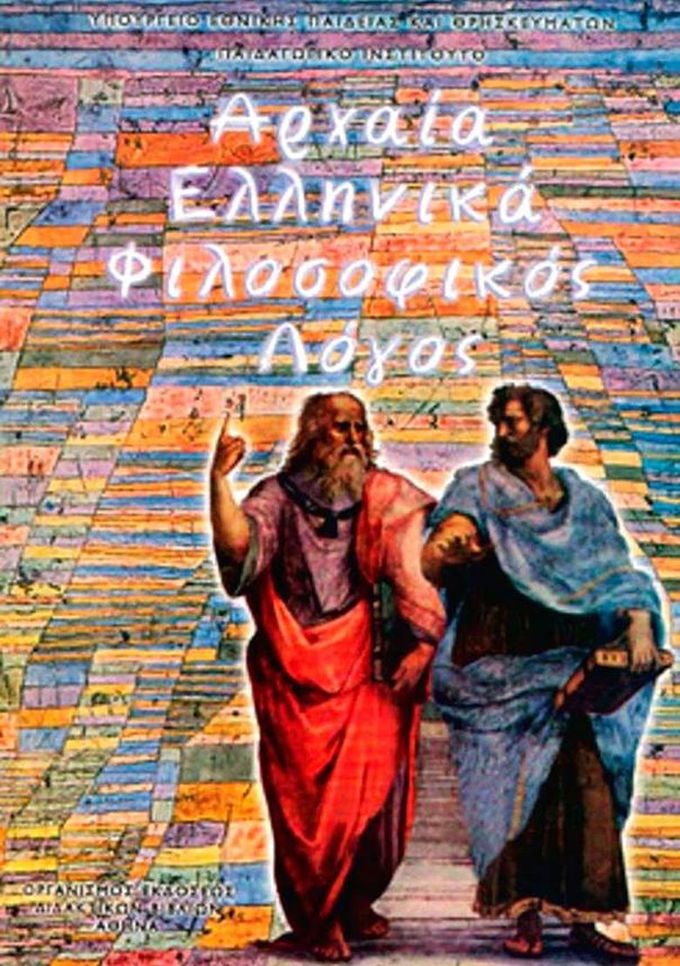 ΤΟΜΟΣ Γ΄Φ I Λ Ο Σ Ο Φ I Κ Ο Σ  Λ O Γ Ο ΣΠΛΑΤΩΝ – ΑΡΙΣΤΟΤΕΛΗΣΓ' ΤΑΞΗ ΓΕΝΙΚΟΥ ΛΥΚΕΙΟΥ(ΘΕΩΡΗΤΙΚΗ ΚΑΤΕΥΘΥΝΣΗ)ΤΟΜΟΣ Γ΄Ομάδα συγγραφήςΠλάτων:		Μ. Ζ. Κοπιδάκης Έλενα ΠατρικίουΑριστοτέλης:	Δημήτρης Λυπουρλής Δέσποινα ΜωραΐτουΥπεύθυνοι για το Παιδαγωγικό Ινστιτούτο ΧΡΙΣΤΙΝΑ ΒΕΪΚΟΥ, ΣύμβουλοςΣΩΤΗΡΗΣ ΓΚΛΑΒΑΣ, Μόνιμος ΠάρεδροςΕπιτροπή κρίσηςΑγάθη Γεωργιάδου Αναστάσιος Στέφος Γιώργος ΧριστοδούλουΕπιμέλεια έκδοσηςΔέσποινα ΜωραΐτουΦ I Λ Ο Σ Ο Φ I Κ Ο Σ  Λ O Γ Ο ΣΠΛΑΤΩΝ - ΑΡΙΣΤΟΤΕΛΗΣΠΡΟΣΑΡΜΟΓΗ ΤΟΥ ΒΙΒΛΙΟΥ ΓΙΑ ΜΑΘΗΤΕΣ ΜΕ ΜΕΙΩΜΕΝΗ ΟΡΑΣΗΟμάδα εργασίας Ινστιτούτου Εκπαι-δευτικής ΠολιτικήςΜετατροπή: Ανδρονίκη ΧαριτωνίδουΕπιμέλεια: Άννα ΣπανάκηΠΟΛΙΤΕΙΑΕΙΣΑΓΩΓΗ ΣΤΗΝ ΠΟΛΙΤΕΙΑ1. Νεανικές φιλοδοξίες και απογο- ητεύσειςΌπως ομολογεί ο ίδιος ο Πλάτωνας στην 7η Επιστολή του, όταν ήταν ακόμη νέος φιλοδοξούσε να ασχοληθεί με την πολιτική. Όμως στα 404 οι ολιγαρχικοί με τη βοήθεια της Σπάρτης κατέλυσαν το δημο-κρατικό πολίτευμα. Στην αρχή ο φιλόσοφος παρακολουθούσε με συμπάθεια αυτήν την κίνηση, επειδή και ο ίδιος ήταν εκ καταγωγής (και εκ πεποιθήσεως) αριστοκράτης και επειδή ήλπιζε ότι μια διακυβέρνηση κάπως αυταρχική θα θερά-πευε τις πληγές που είχε προξενήσει στην πόλη η ασυδοσία των δη-μαγωγών. Επιπλέον δύο συγγενείς του, ο Κριτίας και ο Χαρμίδης, ανήκαν στην ηγετική ομάδα των ολιγαρχικών. Γρήγορα όμως ο φιλόσοφος απογοητεύτηκε εξαιτίας της ωμότητας των Τριάκοντα, οι οποίοι μάλιστα προσπάθησαν (ανεπιτυχώς βέβαια) να καταστήσουν συνένοχο στις βιαιοπραγίες τους ακόμη και τον Σωκράτη. Η τυραννία των Τριάκοντα διήρκεσε οκτώ μήνες (404-403) και είχε άδοξο τέλος. Η δημοκρατία αποκαταστάθηκε, αλλά ο Πλάτωνας δοκίμασε μια ακόμη βαθιά απογοήτευση. Ο δάσκαλός του, ο Σωκράτης, «ο δικαιότερος άνθρωπος της εποχής», καταδικά- στηκε για αθεΐα και διαφθορά της νεολαίας σε θάνατο (399 π.Χ.). Στην καταδίκη του ασφαλώς συνέβαλε και η υποψία ότι ο φιλόσοφος δια- πνεόταν από αντιδημοκρατικά φρο- νήματα.Τα γεγονότα αυτά, καθώς και η αρνητική εμπειρία που αποκόμισε από την παραμονή του στην αυλή του τυράννου των Συρακουσών Διονυσίου Α', δημιούργησαν στον Πλάτωνα την πεποίθηση ότι όλα τα πολιτεύματα της εποχής του ήταν διεφθαρμένα και ότι μόνο αν οι φιλόσοφοι αναλάμβαναν την εξουσία ή αν οι ηγεμόνες άρχιζαν να φιλοσοφούν, μόνο τότε θα μπορούσε να υπάρξει υγιής πολιτική ζωή. Πυρήνας της πολιτικής σκέψης του Πλάτωνα είναι η ιδέα της δικαιοσύνης, που σημαίνει: ο καθένας να πράττει αυτό για το οποίο είναι πλασμένος και καταλλήλως εκπαιδευμένος. Αν όλοι θέλουν να έχουν λόγο και να αποφασίζουν για όλα, τότε θα επικρατήσει το χάος.2. Η συγγραφή της ΠολιτείαςΤις απόψεις για την ιδεώδη πολιτεία, την καλλίπολιν, που δια-σφαλίζει στον πολίτη της τον άρι-στον βίον, εκθέτει ο Πλάτων στον διάλογό του Πολιτεία ἢ περὶ δικαίου. Το ογκώδες σύγγραμμα, καρπός πολύχρονης προσπάθειας, θα πρέπει να ολοκληρώθηκε γύρω στα 374 π.Χ. Η διαίρεση σε 10 βιβλία δεν προέρχεται από τον Πλάτωνα και δεν ανταποκρίνεται σε θεματικές ενότητες. (Οι νεότεροι εκδότες διατηρούν αυτήν τη διαίρεση, αλλά υιοθετούν και τη σελιδαρίθμηση της έκδοσης του Ερρίκου Στεφάνου, η οποία κυκλοφόρησε στα 1578. Στην έκδοση αυτή η Πολιτεία καταλαμβάνει τις σελίδες 327a-621d. Στον μύθο για το δακτυλίδι του Γύγη για παράδειγμα παρα-πέμπουμε ως εξής: Πλ. Πολ. Γ' 359b-360d ή III 359b-360d ή απλώς 359b-360d). Ο δραματικός χρόνος, δηλαδή ο χρόνος κατά τον οποίον υποτίθεται ότι διεξάγεται ο διάλογος, είναι το 421 π.Χ.3. Η σκηνοθεσία και τα πρόσωπα του διαλόγουΟ Σωκράτης και ο Γλαύκων, ο μεγαλύτερος αδελφός του Πλάτωνα είχαν κατεβεί στον Πειραιά για να παρακολουθήσουν τη γιορτή της Βενδίδας, μιας θρακικής θεότητας που ταυτιζόταν με την Άρτεμη. Επιστρέφοντας στην Αθήνα σταμάτησαν στο σπίτι του πλούσιου μέτοικου Κέφαλου, που ετοίμαζε θυσία. Στη συζήτηση που ακολούθησε εκείνο το καλοκαιρινό δειλινό πήραν μέρος ο Κέφαλος (ο πατέρας του ρήτορα Λυσία), ο μεγαλύτερος γιος του ο Πολέμαρχος, ο σοφιστής Θρασύμαχος, ο Κλειτοφών, οι δύο μεγαλύτεροι αδελφοί του Πλάτωνα, ο Γλαύκων και ο Αδείμαντος, και ο Σωκράτης. Όμως από το δεύτερο βιβλίο ως το τέλος οι κύριοι συζητητές είναι ο Σωκράτης, ο Γλαύκων και ο Αδείμαντος. Την επόμενη ημέρα ο Σωκράτης αναδιηγείται τη συζήτηση αυτή σε κάποιον φίλο του αρχίζοντας με τη φράση «Κατέβην χθὲς εἰς Πειραιᾶ μετὰ Γλαύκωνος τοῦ Ἀρίστωνος...».Θέμα του διαλόγου είναι η φύση της δικαιοσύνης και της αδικίας και κατ' επέκταση αν και κατά πόσο ο δίκαιος ή ο άδικος είναι ευτυχέστερος και σε αυτήν και στην άλλη ζωή. Όμως, για να διερευνηθεί αυτό το περίπλοκο πρόβλημα, ο Σωκράτηςπροτείνει να το εξετάσουν στο ευρύτερο πλαίσιο μιας πόλης - κράτους. Αρχίζει λοιπόν ένα πείραμα, μια θεωρητική κατασκευή εξαρχής μιας πόλης, που συγκροτείται σιγά-σιγά για να φτάσει από το πρωτόγονο στάδιο στην πλήρη ανάπτυξη της. Πώς λειτουργεί λοιπόν η δικαιοσύνη μέσα σ' αυτόν τον ζωντανό οργανισμό, μέσα σε αυτή τη μεγάλη συλλογική ψυχή; Σε αυτό το ερώτημα προσπαθεί να απαντήσει ο Σωκράτης. Μια διευκρίνιση είναι αναγκαία˙ με τον όρο πόλις δηλώνεται η πόλη - κράτος, που ανα-πτύχθηκε ήδη από την αρχαϊκή εποχή στον ελληνικό χώρο. Με τον όρο πολιτεία δηλώνεται το πολίτευ- μα, οι βασικές δηλαδή αρχές που υπόκεινται στη νομοθεσία και στους θεσμούς της πόλης.4. Η διάρθρωση της ΠολιτείαςΗ Πολιτεία είναι ένα μεγαλειώδες έργο, ένα υψηλό και πολυσύνθετο πνευματικό οικοδόμημα. Η συζήτηση ξεκινά βέβαια από το πρό-βλημα του δίκαιου βίου, αλλά μοιραία επεκτείνεται σε ποικίλα θέματα ηθικής φιλοσοφίας, αισθητικής, λογοτεχνικής κριτικής, παιδαγωγικής, παθολογίας των πολιτειών, ψυχολογίας του πλήθους και μεταφυσικής. Συνεπώς ακόμη και ένας αναλυτικός πίνακας περιεχομένων θα ήταν δυσπαρακολούθητος. Είναι λοιπόν προτιμότερο να δούμε πρώ- τα τη διάρθρωση του έργου και στη συνέχεια να καταγράψουμε σε περιληπτικότατη μορφή τις βασικές πολιτικές θεωρίες που αναπτύσσει ο φιλόσοφος.I. Εισαγωγή (327)
1. Κατάβαση στον Πειραιά. Συνά-θροιση στο σπίτι του πλούσιου μέτοικου Κέφαλου.
2. Τι είναι δικαιοσύνη; α) η τήρηση των υποχρεώσεων; να αποδίδεις στο ακέραιο ό,τι δεν σου ανήκει; β) η ίση ανταπόδοση (να ωφελείς τους φίλους και να βλάπτεις τους εχθρούς);
3. Ο σοφιστής Θρασύμαχος ισχυρίζεται ότι δικαιοσύνη είναι το συμφέ- ρον του ισχυρού.
4. Κριτική και αντίκρουση αυτής της άποψης από τον Σωκράτη.
5. Ο Γλαύκων και ο Αδείμαντος θέτουν εξαρχής το πρόβλημα: Είναι προτιμότερη η δικαιοσύνη από την αδικία;II. Προκαταρκτικά για την ιδεώδη πολιτεία (367)
1. Οι αρχές της κοινωνικής οργάνω-σης. Η υγιής ("οικολογική") πόλη. 
2. Η πόλη που έχει φτάσει σε υψηλό επίπεδο πολιτισμού. 
3. Ανάγκη προστασίας. Οι φύλακες.III. Το πρώτο στάδιο της εκπαίδευσης των φυλάκων (376)
1. Έλεγχος της λογοτεχνίας που διδάσκεται στα σχολεία.
2. Η παραδοσιακή λογοτεχνία είναι και από θεολογική και από ηθική άποψη απορριπτέα.
3. Η αρμόζουσα μουσική και γυμνα- στική αγωγή. 
4. Γιατροί και δικαστές.IV. Φύλακες και επίκουροι (412)
1. Οι τρεις τάξεις (δημιουργοί, φύ-λακες - επίκουροι, φύλακες – άρχο- ντες) και οι μεταξύ τους σχέσεις.
2. Ο τρόπος διαβίωσης των φυλάκων - αρχόντων και των επικούρων.
3. Πρόβλεψη για τη σωματική ενότητα της πόλης.V. H δικαιοσύνη στην πόλη και στο άτομο (427)
1. Η δικαιοσύνη στην πόλη.
2. Ο ανταγωνισμός των τριών μερών της ψυχής (λογιστικόν, θυμοειδές, ἐπιθυμητικόν).
3. Η δικαιοσύνη στο άτομο.VI. Η οικογένεια (449)
1. Ισότητα των δύο φύλων.
2. Κατά το αξίωμα κοινὰ τὰ τῶν φίλων κοινοκτημοσύνη γυναικών και παιδιών.3. Ο σκοπός και οι κανόνες του πολέμου.VII. Οι φιλόσοφοι - βασιλείς (471)
1. Το ιδεατό και το πραγματικό.
2. Ορισμός του φιλοσόφου.
3. Προκαταλήψεις εναντίον της φιλοσοφίας.
4. Το μέγα παράδοξο: δεν είναι αδύνατο να κυβερνήσουν οι φιλόσοφοι.
5. Η ιδέα του αγαθού ως ύψιστος σκοπός της γνώσης.
6. Οι τέσσερις αναβαθμοί της γνώσης. Η Γραμμή.
7. Η αλληγορία του σπηλαίου.VIII. Η ανώτατη εκπαίδευση (521)
1. Προεισαγωγικά.
2. Αριθμητική, γεωμετρία, στερεομετρία, αστρονομία, αρμονική (οι πέντε μαθηματικές σπουδές).
3. Διαλεκτική.
4. Πρόγραμμα σπουδών, επιλογή και σταδιοδρομία.IX. Οι εκφυλισμένες πολιτείες και οι αντίστοιχοι ανθρώπινοι χαρακτήρες (543)
1. Ανακεφαλαίωση. Κατάπτωση της αρίστης πολιτείας.
2. Τιμοκρατία και τιμοκρατικός χαρακτήρας.
3. Ολιγαρχία (πλουτοκρατία) και πλουτοκρατικός χαρακτήρας.
4. Δημοκρατία και δημοκρατικός χαρακτήρας.
5. Τυραννία και τυραννικός χαρα-κτήρας.
6. Σύγκριση δίκαιου και άδικου βί-ου. Συμφέρουσα δεν είναι η αδικία αλλά η δικαιοσύνη.Χ. Αποκλεισμός και καταδίκη των μιμητικών τεχνών (595)
1. Αντιδικία φιλοσοφίας και ποίησης.
2. Η γοητεία της τέχνης. Η δραματική ποίηση δεν απευθύνεται στο λογικό παρά στα πάθη.
3. Οι επιδράσεις της δραματικής ποίησης στον χαρακτήρα.XI. H αθανασία της ψυχής (608) 
1. Απόδειξη της αθανασίας της ψυχής.
2. Η ανταμοιβή του δικαίου σ' αυτήν και στην άλλη ζωή.
3. Ο εσχατολογικός μύθος του Ηρός.5. Η γένεση της πόληςΤο κράτος δεν είναι κατά την άποψη του Πλάτωνα μια σύμβαση,αλλά βασίζεται στη φύση του ανθρώπου. Για να ικανοποιήσει το άτομο τις βασικές του ανάγκες (στέγη, τροφή, ένδυση) είναι ανα-γκασμένο να δημιουργήσει πυρήνες συμβίωσης με άλλα άτομα. Η βοήθεια και η προστασία που παρέχει ο ένας άνθρωπος στον άλλο είναι οι δεσμοί που συνέχουν το κοινωνικό σύνολο. Η αλληλεγγύη όμως δεν αρκεί για να επιβιώσει η ομάδα. Είναι αναγκαίο η εργασία να καταμερίζεται ανάλογα με τις ικανότητες του κάθε ατόμου. Ο ρωμαλέος θα αναζητήσει τροφή για την κοινότητα, ο επιτήδειος θα κατασκευάσει εργαλεία. Έτσι το "κύτταρο" της κοινωνίας περιλαμβάνει τουλάχι-στον έναν γεωργό, έναν ιματιουργό, έναν υποδηματοποιό και έναν οικο-δόμο. Όμως μια τόσο μικροσκοπι-κή κοινωνία δεν έχει δυνατότητες να επιβιώσει για μεγάλο διάστημα. Θα πρέπει το "κύτταρο" αυτό να διευρυνθεί και να συμπεριλάβει πολλούς τεχνίτες που παράγουν αγαθά και αυτούς που θα τα διακινούν, τους εμπόρους. Η πόλη λοιπόν που βρίσκεται σε ένα υψηλό επίπεδο υλικού και πνευματικού πολιτι- σμού δεν μπορεί να μείνει απρο-στάτευτη, γιατί και η αναζήτηση και η κατοχή του πλούτου προκαλεί συγκρούσεις με τους γείτονες. Η μήτρα του πολέμου συνεπώς είναι η πλεονεξία. Η πόλη που πλουτίζει έχει ανάγκη από κατάλληλα εκπαιδευμένους φύλακες που θα την προστατεύουν. Ποιοι είναι όμως οι κατάλληλοι φύλακες; Και ποιος θα προφυλάξει την πόλη από τους φύλακές της; Μήπως η ορθή παι-δεία που θα λάβουν;6. Οι τρεις τάξειςΚαι στον ινδοευρωπαϊκό χώρο και στην αρχαία Αίγυπτο ο πληθυ- σμός χωριζόταν σε τρεις τάξεις: χει-ρώνακτες, πολεμιστές, ιερείς. Βέ-βαια ο όρος τάξη, όταν χρησιμοποι-είται για τις κοινωνίες αυτές, είναι ένας εξόφθαλμος αναχρονισμός, αλλά πάντως σαφέστερος από άλλους συνώνυμους, όπως κοινωνική ομάδα, κάστα κ.τ.τ. Κατ' ουσίαν με τον όρο τάξη δηλώνεται εδώ η "λει- τουργία" μιας ομάδας μέσα στην κοινωνία. Τριμερής είναι λοιπόν και η διαίρεση στην πλατωνική πολι-τεία: δημιουργοί, φύλακες - επίκουροι, φύλακες - άρχοντες (βασιλείς). Κατ' ουσίαν πρόκειται για δύο τά-ξεις, επειδή η ανώτερη προέρχεται κατόπιν αυστηρής επιλογής από τη μεσαία.Η κατώτερη τάξη (δημιουργοί), που είναι και η πολυπληθέστερη, συγκροτείται από τους γεωργούς, τους τεχνίτες, τους εμπόρους και γενικά τους χειρώνακτες. Είναι βέβαια αποκλεισμένη από την εξουσία, εργάζεται όμως προστατευμένη και μπορεί να πλουτίζει ως ένα σημείο φυσικά. Οι μεγάλες οικονομικές διαφορές δεν είναι επιτρεπτές. Η τάξη αυτή είναι υποχρεωμένη να συντηρεί, αλλά όχι πλουσιοπάροχα, τις δύο άλλες ηγεμονικές τάξεις. Παιδιά ωστόσο που έ-χουν γεννηθεί στην τάξη των δημιουργών, αλλά έχουν να επιδείξουν εξαιρετικά προσόντα, μεταπηδούν στην ανώτερη τάξη και αντιστρόφως. Υπάρχει λοιπόν πρόβλεψη για την κοινωνική κινητικότητα.Οι φύλακες - επίκουροι επωμίζο-νται στρατιωτικά και διοικητικά καθήκοντα και γενικά είναι αφοσιωμένοι στην υπηρεσία του κράτους. Οι φύλακες - παντελείς αναλαμβάνουν, μετά τα 50 τους χρόνια, τη διακυβέρνηση και μεριμνούν για την ευδαιμονία ολόκληρης της πολιτείας. Πρόκειται συνεπώς για μια αρι- στοκρατία του πνεύματος, που ε- ξουσιάζει και συνάμα υπηρετεί το πλήθος.7. Το γενναῖον ψεῦδοςΤην κατάταξη των πολιτών της νέας πόλης σε τρεις τάξεις αιτιολογεί ένας μύθος που χαρακτηρίζεται ως γενναῖον ψεῦδος (414b). Οι κάτοικοι της νέας πόλης θα πεισθούν ότι την παιδεία τους δεν την είχαν λάβει από τους νομοθέτες, αλλά ότι ήταν οι ίδιοι ήδη διαμορφωμένοι ωςχαρακτήρες μέσα στα σπλάχνα της γης. Επειδή λοιπόν είναι παιδιά της ίδιας μητέρας θα αισθάνονται αδέλφια και θα τρέφουν αμοιβαία αισθήματα αγάπης. Επιπλέον ο μύθος θα διδάσκει πως όταν ο θεός έπλαττε τον καθένα συνέμιξε χρυσό για αυτούς που είναι ικανοί να εξουσιά-ζουν, άργυρο για τους επίκουρους, σίδηρο και χαλκό για τους γεωρ-γούς και τους τεχνίτες. Όμως, επειδή η ιδεώδης πολιτεία δεν είναι μια αριστοκρατία του αίματος παρά του πνεύματος, η κινητικότητα ανάμεσα στις τάξεις διασφαλίζεται, και μάλι- στα με έναν χρησμό: «τότε τὴν πόλιν διαφθαρῆναι, ὅταν αὐτὴν ὁ σι- δηροῦς φύλαξ ἢ ὁ χαλκοῦς φυλάξῃ» (415c). Έτσι λοιπόν αν χρυσοί ή αργυροί γονείς γεννήσουν παιδί χάλκινο ή σιδερένιο οφείλουν να σφίξουν την καρδιά και να το απο- στείλουν εκεί όπου πράγματι ανήκει, δηλαδή στους δημιουργούς. Αν στην κατώτερη τάξη γεννηθούν παι- διά χρυσά ή αργυρά, πρέπει οι άρχοντες να φροντίσουν ώστε τα παιδιά αυτά να ανέλθουν στην τάξη που τους αξίζει.8. Η αγωγή των φυλάκωνΤο ενδιαφέρον του νομοθέτη επι- κεντρώνεται στην ορθή αγωγή των φυλάκων, που έχουν επιλεγεί με κριτήρια την καλή σωματική τους διάπλαση και την οξύνοια. Στο πρώτο στάδιο επιδιώκεται η εξισορρόπηση γυμναστικής και μουσικής αγωγής. Γυμναστική σημαί-νει: φροντίδα για την ευεξία του σώματος, απλές ασκήσεις, υγιεινός τρόπος διαβίωσης. Μουσική είναι ηενασχόληση με τις καλές τέχνες: μουσική, χορός, τραγούδι, ανάγνω- ση, καλλιέργεια της εικαστικής ευαι- σθησίας. Ο νομοθέτης φυσικά επα- γρυπνεί για τη μορφή και το περιεχόμενο της καλλιτεχνικής έκφρασης.Ένας δεύτερος κύκλος εκπαίδευ- σης (από τα 20 ως τα 30) περιλαμβάνει κυρίως τις μαθηματικές επι-στήμες: αριθμητική, γεωμετρία, στε- ρεομετρία, αστρονομία, αρμονική. Κορωνίδα της εκπαιδευτικής πορεί- ας είναι η πενταετής (από τα 30 ως τα 35) σπουδή της διαλεκτικής (φιλοσοφία) που οδηγεί στην ύψιστη μορφή γνώσης, δηλαδή στην αναζήτηση της ουσίας όλων των πραγ- μάτων και στη θέαση του Αγαθού.H πορεία λοιπόν προς την ολο-κλήρωση του ενάρετου ανθρώπου είναι τραχεία και γεμάτη δυσκολίες. Όσοι από τους φύλακες-επικού- ρους υποστούν με επιτυχία τις κρίσεις που έχουν καθορισθεί προάγονται μετά τα 50 τους έτη σε φύλακες παντελείς, δηλαδή σε φύλακες - άρχοντες (βασιλείς). Οι ενασχολήσεις αυτής της ολιγάριθμης αρχηγεσίας (ελίτ) είναι εν μέρει πρακτικές (διοίκηση του κράτους) και εν μέρει θεωρητικές, δηλαδή ενασχόληση με τις επιστήμες και τη φιλοσοφία. Οι άρχοντες έχουν την ευθύνη για την εκπαίδευση της νέας γενιάς των φυλάκων, ζούν μακάρια, επειδή απολαμβάνουν τις πνευματικές ηδονές που μόνο αυτές διαρκούν, και όταν πεθάνουν τιμώνται ως ήρωες.9. Τέχνη ελεγχόμενηΚαι η τέχνη οφείλει να συμβάλει στην καλλιέργεια της αρετής και επομένως πρέπει να υπόκειται σε αυστηρό έλεγχο. Ακόμη και τα παραμύθια που διηγούνται οι τροφοί στα μικρά παιδιά πρέπει να είναι εγκεκριμένα. Ο Όμηρος και ο Ησίοδος αποκλείονται από τα σχολικά προγράμματα, επειδή ενίοτε πα-ρουσιάζουν τους θεούς ως επίορκους, δολερούς, ευσυγκίνητους, χαροκόπους και απρεπείς (τι γνώμη θα σχημάτιζε ένας νέος για τους θεούς, αν άκουγε πως και αυτοί γελούν δυνατά σε κάθε ευκαιρία;). Οι παραδοσιακοί ποιητές με τις διηγή- σεις τους για τον Άδη ενσταλάζουν στις τρυφερές ψυχές τον φόβο του θανάτου, ενώ ο νέος μόνο τη δου-λεία πρέπει να φοβάται. Μεγάλο κίνδυνο συνιστά και η ταύτιση του νέου με άδικους και γενικότερα αρνητικούς χαρακτήρες, τους οποίους παρουσιάζει συνήθως η παραδοσιακή λογοτεχνία. Αντιθέτως ψυχωφελή αναγνώσματα και ακροάματα θεωρούνται οι ύμνοι προς τους θεούς, τα εγκώμια για τους ήρωες και φυσικά οι φιλοσοφικοί διάλογοι.Στο πρώτο μέρος του 10ου βιβλί- ου ο Πλάτωνας επικρίνει τη μιμητική τέχνη που διισχυριζόταν ότι ανα- παριστούσε την πραγματικότητα. Αυτή η τέχνη που απευθύνεται στο άλογο μέρος της ψυχής οβελίζεται από την ιδεώδη πολιτεία, επειδή: α) βρίσκεται μακριά από την αλήθεια των Ιδεών και είναι βυθισμένη μέσα στην παχυλή άγνοια, β) παρουσιάζει αρνητικούς μάλλον παρά εποικοδομητικούς χαρακτήρες, και γ)διαταράσσει με τα πάθη που αφυ-πνίζει την αρμονία της ψυχής, δηλαδή παραβλάπτει τη δικαιοσύνη.Γιατί όμως η τέχνη απέχει μακριά (τρεις βαθμίδες!) από την αλήθεια; Ένα παράδειγμα από τη ζωγραφική διασαφηνίζει το ζήτημα. Ο θεός έ-πλασε την Ιδέα-τραπέζι. Ο ξυλουργός κατασκευάζει μιαν απομίμηση αυτής της Ιδέας. Το ζωγραφικό έργο που παριστάνει ένα τραπέζι είναι ατελής απομίμηση της ήδη ατελέ-στατης απομίμησης! Ο ζωγράφος δεν γνωρίζει την αληθή φύση του αντικειμένου που αναπαριστάνει. Πλανάται επομένως και πλανά. Με τον ίδιο τρόπο ενεργεί και ο ποιητής.10. Γυναίκες και οικογένειαΗ θέση της γυναίκας στην αρχαίαΑθήνα δεν ήταν ζηλευτή. Δεν είχε πολιτικά δικαιώματα, δεν γνώριζε κατά κανόνα ανάγνωση και γραφή, και ήταν πολλαπλώς εξαρτημένη. Ο Πλάτων πιστεύει ότι και οι γυναίκες - φύλακες μπορούν να γυμνάζονται, να εκπαιδεύονται, να πολεμούν, να διοικούν και να φιλοσοφούν, όπως οι άνδρες, εφόσον δεν υπάρχουν ουσιώδεις διαφορές ανάμεσα στα δύο φύλα. Ισχυρίζεται εντούτοις ότι οι άνδρες έχουν καλύτερες επιδόσεις σε κάθε είδους δραστηριότητα.«Οι φίλοι πρέπει να τα έχουν όλα από κοινού». Με βάση αυτό το αξίωμα (πυθαγόρειας προέλευσης) οι φύλακες θα έχουν από κοινού και τις γυναίκες και τα παιδιά. Οι άρχο- ντες ωστόσο θα φροντίζουν ώστε να μην επικρατήσει η ερωτική ασυδοσία και οι ερωτικές συνευρέσεις να διέπονται από τις αρχές της ευγονικής. Η τεκνοποιία θεωρείται καθήκον απέναντι στην πολιτεία, και την ανατροφή των παιδιών αναλαμβάνει εξ ολοκλήρου το κράτος. Έτσι εκμηδενίζονται το ενδιαφέρον για την πρόσκτηση προσωπικής περιουσίας που θα κληροδοτηθεί και παραμερίζονται τα προσωπικά συναισθήματα που ευνο-ούν τον νεποτισμό. Περιορίζονται επίσης οι συγκρούσεις για τη διεκδίκηση του ελκυστικού ερωτικού συντρόφου.11. ΔιαβίωσηΚαι η δίαιτα (όχι γλυκά, όχι καρυ- κεύματα!) και γενικά η διαβίωση των φυλάκων διέπονται από αυ-στηρό πνεύμα λιτότητας. Απαγο-ρεύεται η κατοχή προσωπικής πε-ριουσίας, μεγάλων και πολυτελών κατοικιών, χρυσού και αργύρου. Η άρχουσα τάξη δεν πρέπει να απολαμβάνει τα αγαθά εις βάρος των άλλων. Σκοπός της πολιτείας δεν είναι η επίτευξη της ευδαιμονίας για μια τάξη, αλλά για ολόκληρη την πολιτεία. Έτσι η εξουσία δεν αποβαίνει μέσο παράνομου πλουτι-σμού.12. Οι φιλόσοφοι - βασιλείςΓια μεγάλα διαστήματα η αθηναϊκή δημοκρατία ήταν έρμαιο στα χέρια αδίστακτων δημαγωγών, που, όπως επισημαίνει ο κωμωδιογράφος, «καλόπιαναν, εθώπευαν, κολάκευαν και εξαπατούσαν τον Δήμο». Στο όνομα μιας δήθεν ισοτιμίας η ανάθεση πολλών αξιωμάτων γινόταν με κλήρωση! Για κρίσιμα θέματα δεν αποφάσιζε ο ορθός λόγος, αλλά η βοή του πλήθους και η πειθώ του ρήτορα. Η μοναδική λοιπόν ελπίδα κατά τον Πλάτωνα ήταν είτε να φιλοσοφήσουν οι άρχοντες είτε να αναλάβουν τα ηνία του κράτους οι φιλόσοφοι.Σε μια δραματική αλληγορία παρουσιάζεται το σκάφος της πολιτείας να ταξιδεύει ακυβέρνητο. Ο ιδιο- κτήτης που είναι μύωπας και κουφός δεν γνωρίζει τη ναυτική τέχνη. Τα μέλη του πληρώματος φιλονεικούν μεταξύ τους και κανείς δεν σκέπτεται ότι χρειάζεται ένας έμπει- ρος κυβερνήτης που να γνωρίζει τις θέσεις των άστρων και τις ιδιοτροπίες των ανέμων. Ο μόνος που μπορεί να οδηγήσει με ασφάλεια μέσα από την τρικυμία το "μεθυ-σμένο καράβι" είναι ο κυβερνήτης – φιλόσοφος. Γιατί όμως ο φιλόσοφος θεωρείται ως ο καταλληλότερος; Όλοι μας δεν πιστεύουμε ότι οι άνθρωποι του πνεύματος είναι οι πιο ακατάλληλοι για την επίλυση των πρακτικών προβλημάτων; Δεν βρίσκονται, όπως θα λέγαμε, συνεχώς "εκτός τόπου και χρόνου" απορροφημένοι από τις θεωρητικές τους αναζητήσεις; Δεν είναι αδέξιοι; Δεν είναι υπεροπτικοί; Την απάντη- ση στα ερωτήματα αυτά δίνει η αλληγορία του σπηλαίου.Οι φιλόσοφοι - βασιλεῖς (ο όρος βασιλεύς στον Πλάτωνα δηλώνει απλώς τον άρχοντα, όχι τον απόλυτο μονάρχη που αντλεί την εξουσία του από το κληρονομικό δικαίωμα ή από τη θέληση του Θεού) είναι προσωπικότητες που δεν διαθέτουν μόνο γνώσεις και συνθε-τική σκέψη, αλλά πείρα ζωής, διοικητικές ικανότητες και αδαμάντινο χαρακτήρα. Αναλαμβάνουν την εξουσία από αίσθηση καθήκοντος για να διοχετεύσουν μέσα στη νομοθεσία τη σοφία τους και την ακεραιότητά τους. Δεν διαθέτουν ούτε προσωπική περιουσία ούτε καν οικογένεια για να είναι αδέκαστοι, ανεπηρέαστοι και ολόψυχα αφοσιωμένοι στο κοπιώδες λειτούργημά τους.13. Η δικαιοσύνηΗ ιδεώδης πολιτεία ενσαρκώνει τις τέσσερις θεμελιώδεις αρετές: είναι σοφή, επειδή οι άρχοντές της (οι φιλόσοφοι - βασιλεῖς) είναι σοφοί και την καθοδηγούν προς το Αγαθόν. Είναι ανδρεία, επειδή οι φύλακες - επίκουροι είναι ανδρείοι και μπορούν να υπερασπισθούν αφενός την εδαφική της ακεραιότητα και αφετέρου τις αξίες που προβάλλει το εκπαιδευτικό της σύστημα. Κοσμείται από σωφροσύνη (αυτοκυριαρχία και νομιμοφροσύνη), επειδή ανάμεσα στις τρεις τάξεις βασιλεύει η αρμονία, που προκύ-πτει από την υποταγή της κατώτερης στις ανώτερες. Είναι τέλος η πολιτεία αυτή δίκαιη, επειδή το κάθε στοιχείο εκπληρώνει τη λειτουργία του χωρίς να παρακωλύει τη λειτουργία των άλλων, με άλλα λόγια: ο καθένας πράττει το έργο που του έχει ανατεθεί και δεν πολυ-πραγμονεί.Εφόσον λοιπόν το όλον, η μεγάλη ψυχή, είναι ισορροπημένη και δίκαιη, και ο μικρόκοσμος, δηλαδή η ατομική ψυχή (στον Πλάτωνα ο όρος ψυχή δηλώνει και τον χαρα-κτήρα, την προσωπικότητα, ακόμη και τον νου) είναι αρμονική. Το κατώτερο μέρος (κίνητρο, τάση) της, το ἀλόγιστον ή ἐπιθυμητικόν, που επιδιώκει την εκπλήρωση των βασικών αναγκών (φαγητό, ποτό, έρωτας) και γι' αυτόν τον λόγο είναι φιλοχρήματο και φιλοκερδές, τιθασεύεται από το θυμοειδές. Και τα δύο μαζί υπακούουν στο ανώτερο στοιχείο, το λογιστικὸν που ηγεμο- νεύει˙ η αντιστοιχία ανάμεσα στα τρία μέρη της ψυχής και στις τρεις τάξεις είναι προφανής. Κάθε άνθρωπος λοιπόν είναι δίκαιος, εφόσον τα τρία στοιχεία (νους, καρδιά, επιθυμίες) που συναπαρτίζουν την προσωπικότητά του βρίσκονται σε αρμονική συμβίωση. Αν τα άλλα στοιχεία υφαρπάσουν την εξουσία του λογιστικού, τότε επέρχονται η σύγχυση και η καταστροφή. Την αρμονία διασφαλίζει η Δικαιοσύνη που απονέμει στον καθένα ό,τι του ανήκει και τον τοποθετεί στη θέση που του αρμόζει.Το μείζον πρόβλημα που συζη-τείται στην Πολιτεία είναι η δικαιοσύνη. Στην αρχή του διαλόγου διατυπώνονται διάφορες απόψεις περί του τι είναι δικαιοσύνη. Ο Κέφαλος που εκπροσωπεί την παλιά γενιά νομίζει ότι δικαιοσύνη είναι η εντιμότητα στις συναλλαγές. Έτσι ο πλούσιος έχει τη δυνατότητα να είναι δίκαιος, επειδή μπορεί να εξο-φλεί τα χρέη του. Ο Πολέμαρχος διισχυρίζεται ότι δικαιοσύνη είναι να αποδίδεις τα ίσα, καλό στον φίλο, κακό στον εχθρό. Παραβλέπει όμως το γεγονός ότι ο φίλος ενδέχεται να είναι άδικος και ο εχθρός δίκαιος. Ο σοφιστής Θρασύμαχος είναι ωμός˙ το συμφέρον του ισχυρού καθορίζει το τι είναι δίκαιο. Ο Γλαύκων, που είναι κατά κάποιο τρόπο το φερέφωνο της αριστοκρατικής ηθικής, θεωρεί τη δικαιοσύνη ως μια υπο-κριτική κοινωνική σύμβαση που επιβάλλεται από τους πολλούς και αδύνατους για την αυτοπροστασία τους. Όλοι αυτοί οι ορισμοί εμπεριέχουν ένα κόκκο αλήθειας, αλλά αποδεκτός τελικά γίνεται ο ορισμός του Σωκράτη: «τὸ τὰ αὑτοῦ πράτ-τειν», με άλλα λόγια: ο καθένας οφείλει να πράττει για το κοινωνικό σύνολο εκείνο «εἰς ὃ αὐτοῦ ἡ φύσις ἐπιτηδειοτάτη πεφυκυῖα εἴη»(433a).Ο ορισμός αυτός μπορεί να είναι σωτήριος για μιαν επιχείρηση, αλλά σε μια κοινωνία ποιος, όσο σοφός και αδέκαστος κι αν είναι, και με ποια κριτήρια θα καθορίσει τι πρέπει να πράττει ο άλλος; Δεν αναιρείται η ισότητα όταν εφαρμο-σθεί η αρχή αυτή; Για να κατανοήσουμε τη σκέψη του Πλάτωνα θα πρέπει να την εντάξουμε σε ένα παραδοσιακό πλαίσιο προβληματισμού που συμπεριλαμβάνει ακόμη και κοσμολογικές αντιλήψεις. Σύμφωνα με τον Ηράκλειτο (απ. 94), «Ἥλιος οὐχ ὑπερβήσεται μέτρα˙ εἰ δὲ μή, Ἐρινύες μιν Δίκης ἐπίκουροι ἐξευρήσουσιν». Ούτε ο ήλιος λοιπόν δεν μπορεί να υπερβεί τα όρια μέσα στα οποία κινείται. Αν τυχόν και τα υπερβεί, τότε οι Ερινύες, οι βοηθοί της Δικαιοσύνης (πρόσεξε τη χρήση του όρου επίκουρος˙ και στην ιδεώδη πολιτεία επίκουροι ονομάζονται όσοι επιβλέπουν την επιβολή της τάξης) θα τον βρουν και θα τον επαναφέρουν στην τροχιά του. Ξεφεύγοντας από τα όριά του ο Ήλιος διαπράττει ὕβριν που τιμωρείται αυστηρά. Έτσι λοιπόν και ο άνθρωπος, για να μην δια-πράττει αδικία, οφείλει να μην υπερβαίνει τα προσωπικά του όρια. Αν ο ίδιος δεν είναι σε θέση είτε από φιλαυτία είτε από ματαιοδοξία είτε από αδυναμία κρίσης να οριοθετήσει τον τομέα της δραστηριότητάς του, τότε τουλάχιστον θα πρέπει να συμμορφώνεται προς τις υποδείξεις του εμπειρότερου, του σοφότερου, του σωφρονέστερου. Δικαιοσύνη λοιπόν είναι ένα είδος αρμονίας των αντιμαχομένων τάσεων της ψυχής. Η αρμονία αυτή πηγάζει από το γνῶθι σαυτόν και τον συνακόλουθο αυτοπεριορισμό. Αν ο άνθρωπος διευρευνήσει τον εαυτό του και αποδεχτεί τα όριά του, τότε η συμπεριφορά του απέναντι στους συναθρώπους του, στην πόλη, στους θεούς, στη φύση είναι η ορθή.Από την άποψη αυτή στη δικαιοσύνη εμπεριέχονται και οι τρεις άλλες αρετές, η σοφία που διαβλέπει και εκτιμά το βάρος της προσωπικότητάς μας, η ανδρεία που έχει το θάρρος να αποδεχθεί την εκτίμηση, και τέλος η σωφροσύνη που επιβάλλει τον αυτοέλεγχο.14. Οι φαύλες πολιτείεςΗ ιδεώδης πολιτεία είναι αριστο-κρατική, αλλά η αριστοκρατία της δεν βασίζεται στην καταγωγή παρά στο πνεύμα. Η φθορά της έχει αίτια εσωτερικά, την ανάμειξη του χρυσού με το χάλκινο γένος. Διαστρε-βλωμένο λοιπόν απότοκό της είναι η τιμοκρατική πολιτεία (ιστορικό πρότυπο: η Σπάρτη). Η πολιτεία αυτή είναι φιλοπόλεμη και υποχείριο της φιλαργυρίας. Έτσι ο τιμο-κρατικός άνθρωπος είναι παραδομένος στο θυμοειδές στοιχείο και επιδιώκει συνεχώς τιμές, διακρί-σεις, πλούτο και ηδονές.Από την Τιμοκρατία προκύπτει η Ολιγαρχία (πλουτοκρατία), όπου ο άμετρος πλουτισμός εκκολάπτει ένα πλήθος κηφήνων. Άλλοι από αυτούς έχουν κεντρί (οι κακούργοι) και άλλοι είναι άκεντροι (οι πτωχοί), όλοι τους όμως επιδιώκουν την ανατροπή της πολιτείας. Ο ολιγαρχικός λατρεύει το χρήμα, περιφρονεί την παιδεία, αδιαφορεί για την τιμή και την υπεράσπιση της πατρίδας του. Ως πρότυπο ο Πλάτωνας θα πρέπει να είχε υπόψη του την αποι- κία των Φοινίκων, την Καρχηδόνα, με τους μυωπικούς ηγεμόνες που έθεταν υπεράνω των πάντων το προσωπικό τους συμφέρον.Οι κηφήνες συνεχώς πληθύνο-νται, επειδή οι ολιγαρχικοί ευνοούν την κατασπατάληση της πατρικής περιουσίας των απόρων για να πλουτίζουν οι ίδιοι ακόμη πιο πολύ. Όταν οι κηφήνες συνειδητοποιήσουν τη δύναμή τους, ανατρέπουν την ολιγαρχία και εγκαθιστούν ένα ανάπηρο πολίτευμα, τη Δημοκρατία. Εδώ επιτρέπονται τα πάντα˙ ο καθένας πράττει και λέγει ό,τι θέλει και ζει όπως θέλει. Τα αξιώματα μοι- ράζονται με κλήρο ώστε να δίνεται η εντύπωση ότι οι πολίτες είναι ίσοι. Οι δάσκαλοι φοβούνται και κολακεύουν τους μαθητές, οι γέρο-ντες συμπεριφέρονται σαν να είναι νέοι, ακόμη και τα ζώα ωθούν έξω από τον δρόμο τους τους ανθρώπους!Η άμετρη ελευθερία της Δημο-κρατίας οδηγεί στην αναρχία. Μέσα στην πόλη δημιουργείται πόλωση. Από τη μια είναι οι άπληστοι ολιγαρχικοί και από την άλλη οι άκε-ντροι κηφήνες (οι πτωχοί) που έ-χουν ωστόσο ως προστάτες τους κηφήνες με κεντρί. Όταν λοιπόν ο κακούργος κηφήνας αναλάβει με τη βοήθεια του Δήμου την εξουσία ε-γκαθιστά την Τυραννίδα. Ως τύραννος πια λησμονεί τις υποσχέσεις που είχε δώσει στους πτωχούς για την αναδιανομή του πλούτου, κηρύσσει πολέμους για να αποσπά τον λαό από τα προβλήματά του και καταδιώκει τους επιφανείς πο-λίτες. Για να προστατευθεί από τους αγανακτισμένους και ελευθερόφρονες συγκροτεί σωματοφυλακή από απελεύθερους. Ο τυραννικός άνθρωπος περιτριγυρίζεται από σμήνος ηδονών, κλέπτει, συκοφαντεί και διαπράττει κάθε εί-δους ανοσιούργημα.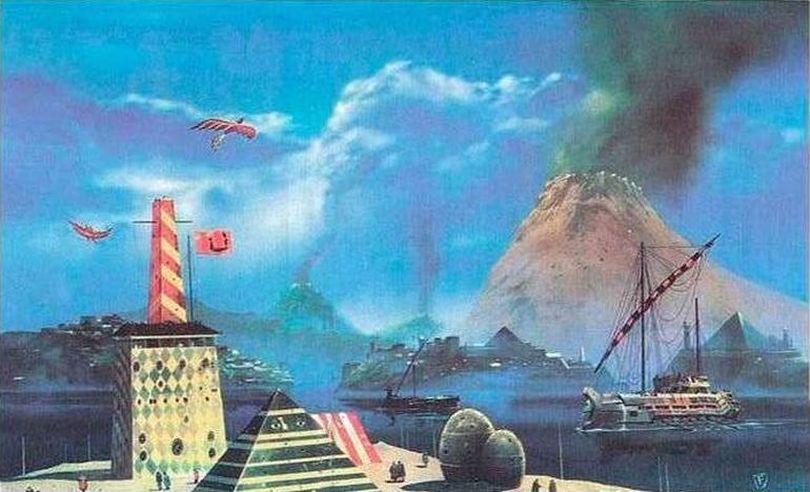 "Ατλαντίς", πίνακας του Chris Foss (γύρω στο 1980). Ο πλατωνικός μύθος για την Ατλαντίδα, την πόλη που βυθίστηκε στον Ωκεανό, ενέπνευσε και εμπνέει μυθι-στοριογράφους, ποιητές, φιλοσόφους και ζωγράφους.Το δακτυλίδι του Γύγη
(Πολιτεία 359b-360b)Ο Γλαύκων, ο αδελφός του Πλάτωνα, διατυπώνει ορισμένες απόψεις για το πρόβλημα της δικαιοσύνης. Ο ομιλητής δεν εκθέτει ακριβώς τις προσωπικές του πεποιθήσεις παρά μεταφέρει τον προβληματισμό περί δικαιοσύνης, ο οποί- ος είχε διαμορφωθεί στους αριστο- κρατικούς κύκλους της Αθήνας. Οι προβληματισμοί αυτοί δεν θα έπρε- πε να αγνοηθούν σε μια συζήτηση που φιλοδοξούσε να διερευνήσει χωρίς προκαταλήψεις το θέμα σε βάθος.
Η δικαιοσύνη λοιπόν, υποστηρίζει ο Γλαύκων, δεν είναι έμφυτο αγαθό στον άνθρωπο, αλλά αποτέλεσμα κοινωνικών συμβιβασμών. Οι πολ-λοί (και αδύνατοι) που δεν μπο-ρούν να διαπράξουν την αδικία, χωρίς να υποστούν τις συνέπειες της αδικοπραγίας τους, έχουν πείσει την κοινή γνώμη, από ωφελιμι- στικά και μόνο κίνητρα, πως είναι προτιμότερο να μην διαπράττει κανείς το άδικο. Έτσι κατορθώνουν να μην αδικούνται οι ίδιοι από τους λίγους και ισχυρούς. Το κοινωνικό συμβόλαιο λοιπόν επιτάσσει ούτε να αδικεί κανείς ούτε να αδικείται.Ο θεωρούμενος ως δίκαιος βρί-σκεται στο μέσο δύο δυνατοτήτων˙ η μία δυνατότητα είναι να μπορεί ο άνθρωπος να διαπράττει το άδικο χωρίς να τιμωρείται, και η άλλη να υφίσταται την αδικία χωρίς να μπο- ρεί να αντιδράσει. Όποιος όμως θα μπορούσε να αδικεί χωρίς να τιμωρείται, θα ήταν παράφρων αν υιοθε-τούσε την άποψη του «μήτε άδικεῖν μήτε ἀδικεῖσθαι». Αυτήν την υπο-κριτική σύμβαση ποτέ δεν θα τη δεχόταν κάποιος που θα είχε για παράδειγμα στην κατοχή του το δα-κτυλίδι του Γύγη, το οποίο θα τον καθιστούσε αόρατο. Αβίαστα λοιπόν προκύπτει το συμπέρασμα πως κανείς δεν είναι δίκαιος, επειδή έχει επιλέξει ελεύθερα αυτήν τη στάση. Αναγκάζεται να συμπεριφερθεί δίκαια προκειμένου να αποφύγει την τιμωρία. Όπου όμως μπορεί να αδικεί χωρίς να υφίσταται τις συνέπειες, τότε αδικεί χωρίς κανέναν ενδοιασμό.Το δακτυλίδι του Γύγη (Α')Ὡς δὲ καὶ οἱ ἐπιτηδεύοντες ἀδυ- ναμίᾳ τοῦ ἀδικεῖν ἄκοντες αὐτὸ ἐπι- τηδεύουσι, μάλιστ' ἂν αἰσθοίμεθα, εἰ τοιόνδε ποιήσαιμεν τῇ διανοίᾳ˙ δό- ντες ἐξουσίαν ἑκατέρῳ ποιεῖν ὅτι ἂν βούληται, τῷ τε δικαίῳ καὶ τῷ ἀδί- κῳ, εἶτ' ἐπακολουθήσαιμεν θεώμενοι ποῖ ἡ ἐπιθυμία ἑκάτερον ἄξει. Ἐπ' αὐτοφώρῳ οὖν λάβοιμεν ἂν τὸν δίκαιον τῷ ἀδίκῳ εἰς ταὐτὸν ἰόντα διὰ τὴν πλεονεξίαν, ὃ πᾶσα φύσις διώκειν πέφυκεν ὡς ἀγαθόν, νόμῳ δὲ βίᾳ παράγεται ἐπὶ τὴν τοῦ ἴσου τιμήν. Εἴη δ' ἂν ἡ ἐξουσία ἣν λέγω τοιάδε μάλιστα, εἰ αὐτοῖς γένοιτο οἵαν ποτέ φασιν δύναμιν τῷ[Γύγου] τοῦ Λυδοῦ προγόνῳ γενέ- σθαι. Εἶναι μὲν γὰρ αὐτὸν ποιμένα θητεύοντα παρὰ τῷ τότε Λυδίας ἄρχοντι, ὄμβρου δὲ πολλοῦ γενομένου καὶ σεισμοῦ ῥαγῆναί τι τῆς γῆς καὶ γενέσθαι χάσμα κατὰ τὸν τόπον ᾗ ἔνεμεν. Ἰδόντα δὲ καὶ θαυμάσαντα καταβῆναι καὶ ἰδεῖν ἄλλα τε δὴ ἃ μυθολογοῦσιν θαυμαστὰ καὶ ἵππον χαλκοῦν, κοῖλον, θυρίδας ἔχοντα, καθ' ἃς ἐγκύψαντα ἰδεῖν ἐνόντα νεκρόν, ὡς φαίνεσθαι μείζω ἢ κατ' ἄνθρωπον, τοῦτον δὲ ἄλλο μὲν οὐδέν, περὶ δὲ τῇ χειρὶ χρυσοῦν δακτύλιον ὄν<τα> περιελόμενον ἐκβῆναι.ἐπιτηδεύω: καταγίνομαι, ασκώ, κάνω
ἐπ' αὐτοφώρῳ˙ αὐτόφωρος (< φώρ: κλέπτης), συνήθως στη φράση ἐπ' αὐτοφώρῳ λαμβάνω: καταλαμβάνω κάποιον πάνω στην πράξη
εἰς ταυτὸν ἰόντα (εἶμι, μτχ. ἰών, ἰοῦσα, ἰόν): να βαδίζει στον ίδιο δρόμο με τον άδικο, να έχει τον ίδιο σκοπό, να πράττει τα ίδια
βίᾳ παράγεται (παράγω): με τη βία οδηγείται αλλάζοντας τον δρόμο του 
θητεύω: δουλεύω ως μισθωτός, υπηρετώ 
ὄμβρος: ραγδαία βροχή, καταιγίδα, θύελλα 
νέμω: βόσκω
μυθολογέω-ῶ: διηγούμαι, εξιστορώ 
ἐγκύπτω: σκύβω μέσα και βλέπω
περιελόμενον˙ περιειλόμην (μέσ. αόρ. με ενεργ. σημ.)˙ περιαιρέομαι-οῦμαι: αφαιρώ, παίρνωαὐτό: το δίκαιον, δηλαδή το μήτ' άδικεῖν μήτ' ἀδικεῖσθαι
πλεονεξίαν: για τον Πλάτωνα η πλεονεξία είναι συνώνυμο της αδικίας. Πρβλ. Πλάτ. Γοργ. 483c «ἄδι- κον τὸ πλεονεκτεῖν, καὶ τοῦτό ἐστιν τὸ ἀδικεῖν τὸ πλέον τῶν ἄλλων ζητεῖν ἔχειν». Πλεονεξία δεν είναι μόνο η απληστία για χρήματα, αλλά και η αχαλίνωτη φιλοδοξία και φιλαρχία. Πρβλ. Θουκ. III 82 «πάντων δ' αὐτῶν (δηλ. της ηθικής εξαχρείωσης) αἴτιον ἀρχὴ ἡ διὰ πλεονεξίαν και φιλοτιμίαν». 
νόμῳ δὲ κ.εξ.: Η αντίθεση φύσις - νόμος είναι κοινός τόπος στην αρχαία λογοτεχνία. Οι εκπρόσωποι της αριστοκρατικής ηθικής, όπως ο Πίνδαρος, διακηρύσσουν ότι αυτό που έχει σημασία είναι η φυά, τα χαρίσματα που έχει δωρίσει η φύση στον άνθρωπο. Την άποψη αυτή ασπάζονται και ορισμένοι σοφι-στές. Όμως άλλοι πιστεύουν ότι ο νόμος (: η κοινή συμφωνία των ανθρώπων) πρέπει να κατευθύνει μια κοινωνία. Η πρόθεση παρά (παράγειν) δηλώνει ότι η ισότητα δεν είναι παρά μια παρέκκλιση από τη φυσική τάξη, που ευνοεί την ανισότητα.
τοιάδε: επεξηγείται από τη φράση εἰ... γενέσθαι. Η εξουσία να πράττουν ό,τι θέλουν πηγάζει από την πρόσκτηση μιας δύναμης, όπως αυτή που είχε ο Γύγης. 
τῷ τοῦ Λυδοῦ προγόνῳ: Λυδός είναι ο Κροίσος και πρόγονός του ο Γύγης, που βασίλευσε στη Λυδία από το 675-650 (περίπου), φημί-στηκε για τα πλούτη του, υποδούλωσε ελληνικές πόλεις στα παράλια της Μικράς Ασίας και σκοτώθηκε αντιμετωπίζοντας τους Κιμμέριους. Σύμφωνα με τον Ηρόδοτο ο Κροίσος ήταν ο πέμπτος απόγονος του Γύγη. Ίσως όμως ο πλατωνικός Γύγης να ήταν ένας ομώνυμος πρό- γονος του ηροδότειου Γύγη.
ὄμβρου... καὶ σεισμοῦ: Στη μυθική παράδοση σημαντικά γεγονότα, όπως είναι η ανάρρηση στον θρόνο ενός βασιλιά, προσημαίνονται με φυσικές καταστροφές ή με ασυνήθιστες μεταλλάξεις καιρικών φαινομένων. Ο ὄμβρος θεωρείται ως ε-ρωτική ένωση του ουρανού και της γης.
καταβῆναι: Η κατάβαση ενός ήρωα σε χάσμα, σε πηγάδι, σε σπηλιά, δηλαδή στα έγκατα της γης, θεωρείται άθλος. Ο ήρωας έρχεται σε επικοινωνία με τις δυνάμεις του κάτω κόσμου και αποκτά πρόσθετες ικανότητες.
ἵππον χαλκοῦν: Το άλογο στην αρχαιότητα συνδεόταν με τον κάτω κόσμο (ιδιαίτερα με τους προγό-νους, τους τριτοπάτορες), αλλά και με τον ήλιο που συμβόλιζε την ε-ξουσία. Συχνά μαζί με τους ηγεμόνες ενταφιάζονταν και τα πολεμικά τους άλογα. Στη Θεσσαλία λατρεύονταν μαζί με τον Αχιλλέα και τα δυο του άλογα, ο Ξάνθος και ο Βαλιός.
θυρίδας ἔχοντα: Σε έναν πίθο του 7ου αι., που βρέθηκε στη Μύκονο, παριστάνεται ο Δούρειος Ίππος. Στο λαιμό και στην πλευρά του αλό- γου υπάρχουν επτά θυρίδες και μέσα από καθεμία ξεπροβάλλει το κεφάλι ενός πολεμιστή.
μείζω ἢ κατ' ἄνθρωπον: Πολλοί από τους ήρωες των παραμυθιών έχουν συνήθως διαστάσεις είτε γιγάντων είτε νάνων. Στη λαϊκή φα-ντασία και οι άνθρωποι του μακρινού παρελθόντος είναι γιγαντόσωμοι.
τῇ χειρί: τῷ δακτύλῳ
δακτύλιον: Το δακτυλίδι ως σύμβο- λο του ηλιακού δίσκου, αλλά και ως ένδειξη πλούτου είναι έμβλημα της βασιλικής εξουσίας.
ἐκβῆναι˙ αλλαγή υποκειμένου (ενν. τὸν Γύγην).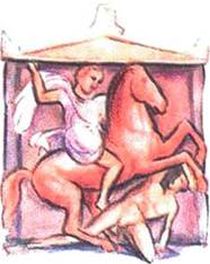 Το δακτυλίδι του Γύγη (Β')Συλλόγου δὲ γενομένου τοῖς ποι- μέσιν εἰωθότος, ἵν' ἐξαγγέλλοιεν κα- τὰ μῆνα τῷ βασιλεῖ τὰ περὶ τὰ ποί- μνια, ἀφικέσθαι καὶ ἐκεῖνον ἔχοντα τὸν δακτύλιον˙ καθήμενον οὖν μετὰ τῶν ἄλλων τυχεῖν τὴν σφενδόνην τοῦ δακτυλίου περιαγαγόντα πρὸς ἑαυτὸν εἰς τὸ εἴσω τῆς χειρός, τούτου δὲ γενομένου ἀφανῆ αὐτὸν γενέσθαι τοῖς παρακαθημένοις, καὶ διαλέγεσθαι ὡς περὶ οἰχομένου. Καὶ τὸν θαυμάζειν τε καὶ πάλιν ἐπιψη-λαφῶντα τὸν δακτύλιον στρέψαι ἔξω τὴν σφενδόνην, καὶ στρέψαντα φανερὸν γενέσθαι. Καὶ τοῦτο ἐννο- ήσαντα ἀποπειρᾶσθαι τοῦ δακτυλί-ου εἰ ταύτην ἔχοι τὴν δύναμιν, καὶ αὐτῷ οὕτω συμβαίνειν, στρέφοντι μὲν εἴσω τὴν σφενδόνην ἀδήλῳ γίγνεσθαι, ἔξω δὲ δήλῳ˙ αἰσθόμε- νον δὲ εὐθὺς διαπράξασθαι τῶν ἀγγέλων γενέσθαι τῶν παρὰ τὸν βασιλέα, ἐλθόντα δὲ καὶ τὴν γυναῖκα αὐτοῦ μοιχεύσαντα, μετ' ἐκείνης ἐπιθέμενον τῷ βασιλεῖ ἀποκτεῖναι καὶ τὴν ἀρχὴν οὕτω κατασχεῖν.σύλλογος: συνέλευση, συνάθροιση
περιαγαγόντα (περιήγαγον αόρ. β')˙ περιάγω: περιστρέφω
εἰς τὸ εἴσω τῆς χειρός: στο πίσω μέρος του χεριού
καὶ διαλέγεσθαι...οἰχομένου: και οι ποιμένες συζητούσαν σαν να είχε αυτός αποχωρήσει
καὶ τὸν (=τοῦτον) θαυμάζειν: και αυτός απορούσε (δηλ. ο Γύγης)
ἐπιψηλαφάω-ῶ: ψηλαφώ την επιφάνεια 
ἀποπειράομαι-ῶμαι: κάνω δοκιμή, προσπαθώ να εξακριβώσω
δύναμις: ικανότητα, δυνατότητα
διαπράξασθαι τῶν ἀγγέλων γενέσθαι (διαπράττομαί τινος+ απαρ.) κ.εξ.: όταν το κατάλαβε κατόρθωσε να πείσει τους αγγελιαφόρους να συμπεριληφθεί στην αντιπροσωπεία των ποιμένων που θα πήγαινε στον βασιλιά...ἵνα ἐξαγγέλλοιεν (ενεστ. συνήθειας): για να ενημερώσουν...
σφενδόνη: το κοίλο μέρος του δα-κτυλιδιού μέσα στο οποίο ήταν το-ποθετημένος ο δακτυλιόλιθος.
ἀφανῆ γενέσθαι: Στην ελληνική μυθολογική παράδοση οι θεοί μπορούν να εξαφανιστούν μέσα σε ένα σύννεφο ή στην ομίχλη. Ο Άδης όμως διαθέτει μια περικεφαλαία που τον καθιστά αόρατο (Ἅιδος κυνέη), όπως αναφέρει ο Όμηρος και ο Ησίοδος. Αυτή η δοξασία φαίνεται ότι προέκυψε από τη λαϊκή παρετυμολογία του ονόματος Ἅδης < α-Fιδης (α στερητικό και το θέμα Fιδ- του ρήματος ὁράω-ῶ). Και ή- ρωες όμως, όπως ο Περσεύς, μπορούσαν να γίνονται αόρατοι.
μοιχεύσαντα: Στην Ανατολή (ιδίως στη Λυδία που είχε παλαιότερα μητριαρχική κοινωνική οργάνωση) η γυναίκα, ιδίως η εταίρα, διεδραμάτιζε σημαντικότατο ρόλο στην ανάδειξη του νέου βασιλιά.
ἀποκτεῖναι: Σε πολλούς λαούς η βασιλεία δεν ήταν ακριβώς κληρονομική. Όποιος (συγγενής, σωματοφύλακας, σύμμαχος) κατόρθωνε να δολοφονήσει ή να παραμερίσει με κάποιο τρόπο τον βασιλιά, αυτός και αναλάμβανε το αξίωμα.Το δακτυλίδι του Γύγη (Γ')Εἰ οὖν δύο τοιούτω δακτυλίω γενοίσθην, καὶ τὸν μὲν ὁ δίκαιος περι- θεῖτο, τὸν δὲ ὁ ἄδικος, οὐδεὶς ἂν γένοιτο, ὡς δόξειεν, οὕτως ἀδαμάντι- νος, ὃς ἂν μείνειεν ἐν τῇ δικαιοσύνη καὶ τολμήσειεν ἀπέχεσθαι τῶν ἀλ-λοτρίων καὶ μὴ ἅπτεσθαι, ἐξὸν αὐ- τῷ καὶ ἐκ τῆς ἀγορᾶς ἀδεῶς ὅτι βούλοιτο λαμβάνειν, καὶ εἰσιόντι εἰς τὰς οἰκίας συγγίγνεσθαι ὅτῳ βού-λοιτο, καὶ ἀποκτεινύναι καὶ ἐκ δε- σμῶν λύειν οὕστινας βούλοιτο, καὶ τἆλλα πράττειν ἐν τοῖς ἀνθρώποις ἰσόθεον ὄντα. Οὕτω δὲ δρῶν οὐδὲν ἂν διάφορον τοῦ ἑτέρου ποιοῖ, ἀλλ' ἐπὶ ταὔτ' ἂν ἴοιεν ἀμφότεροι. Καίτοιμέγα τοῦτο τεκμήριον ἂν φαίη τις ὅτι οὐδεὶς ἑκὼν δίκαιος ἀλλ' ἀνα- γκαζόμενος, ὡς οὐκ ἀγαθοῦ ἰδίᾳ ὄντος, ἐπεὶ ὅπου γ' ἂν οἴηται ἕκα- στος οἷός τε ἔσεσθαι ἀδικεῖν, ἀδι- κεῖν. Λυσιτελεῖν γὰρ δὴ οἴεται πᾶς ἀνὴρ πολὺ μᾶλλον ἰδίᾳ τὴν ἀδικίαν τῆς δικαιοσύνης, ἀληθῆ οἰόμενος, ὡς φήσει ὁ περὶ τοῦ τοιούτου λόγου λέγων˙ ἐπεὶ εἴ τις τοιαύτης ἐ-ξουσίας ἐπιλαβόμενος μηδέν ποτε ἐθέλοι ἀδικῆσαι μηδὲ ἅψαιτο τῶν ἀλλοτρίων, ἀθλιώτατος μὲν ἂν δόξειεν εἶναι τοῖς αἰσθανομένοις καὶ ἀνοητότατος, ἐπαινοῖεν δ' ἂν αὐτὸν ἀλλήλων ἐναντίον ἐξαπατῶντες ἀλλήλους διὰ τὸν τοῦ ἀδικεῖσθαι φόβον.τοιούτω δακτυλίω˙ δυικός αριθμόςτολμῶ: υπομένω, ανέχομαι 
συγγίγνομαι: δημιουργώ ερωτική σχέση 
ἀδεῶς λαμβάνω: παίρνω άφοβα 
οἷός τέ εἰμι + απαρ.: μπορώ, είμαι σε θέση 
λυσιτελῶ: ωφελώ
ἐπιλαβόμενος˙ ἐπιλαμβάνομαι + γεν.: γίνομαι κύριος, κάτοχος 
ἅψαιτο (ἡψάμην αόρ.)˙ ἅπτομαι: αγγίζω, ιδιοποιούμαι
αἰσθανομένοις: σ' αυτούς που καταλαβαίνουν, που αντιλαμβάνονται, στους έξυπνους 
ἀλλήλων ἐναντίον: ο ένας μπρο-στά στον άλλο (θα τον επαινούσαν φανερά εξαπατώντας ο ένας τον άλλο...)ὡς δόξειεν: ευκτική, όπως στον πλάγιο λόγο, που δημιουργεί την εντύπωση ότι η φράση οὐδεὶς ἂν γένοιτο... λέγεται από κάποιον άλλο.
ἀδαμάντινος: η αρχική σημασία του ἀδάμας (<α στερητικό + δαμάω) είναι: το σκληρότερο μέταλλο, ο χάλυβας. Η σημασία πολύτιμος λίθος είναι μεταγενέστερη. Ο Πλάτωνας χρησιμοποιεί και στον Γοργία (509a σιδηροῖς καὶ ἀδαμαντίνοις λόγοις) και εδώ τη λέξη μεταφορικά: ο αδέκαστος, ο ανυποχώρητος σε ηθικά ζητήματα. Και στα νέα ελληνικά λέγεται «αυτός ο άνθρωπος είναι διαμάντι», δηλαδή ανεπίλη-πτος, σωστός.
ἰσόθεον: Ο Πλάτωνας χρησιμοποιεί τη λέξη με κάποια δόση ειρωνείας. Σύμφωνα με τη λαϊκή αντίληψη οι θεοί μπορούσαν να πράττουν τα πάντα. Έτσι για παράδειγμα ο Δίας έσμιξε ως χρυσή βροχή ερωτικά με τη Δανάη, ο Διόνυσος απελευθέρω- σε τις Βάκχες που είχε φυλακίσει ο Πενθέας κ.τ.τ. Ωστόσο και μια κατηγορία ανθρώπων μπορούσε να πράττει ό,τι επιθυμούσε: οι τύραννοι.
οὐδεὶς ἑκὼν δίκαιος:. Η φράση του Γλαύκωνος που συνοψίζει τη θεωρία του σοφιστή Θρασύμαχου αποτελεί την απάντηση στην αισιόδοξη σωκρατική -και πλατωνική- άποψη ότι οὐδεὶς ἑκὼν κακός.
ὡς φήσει... λέγων: όπως θα ισχυριστεί ο εκπρόσωπος μιας τέτοιας θεωρίας, για παράδειγμα ο σοφι-στής Θρασύμαχος.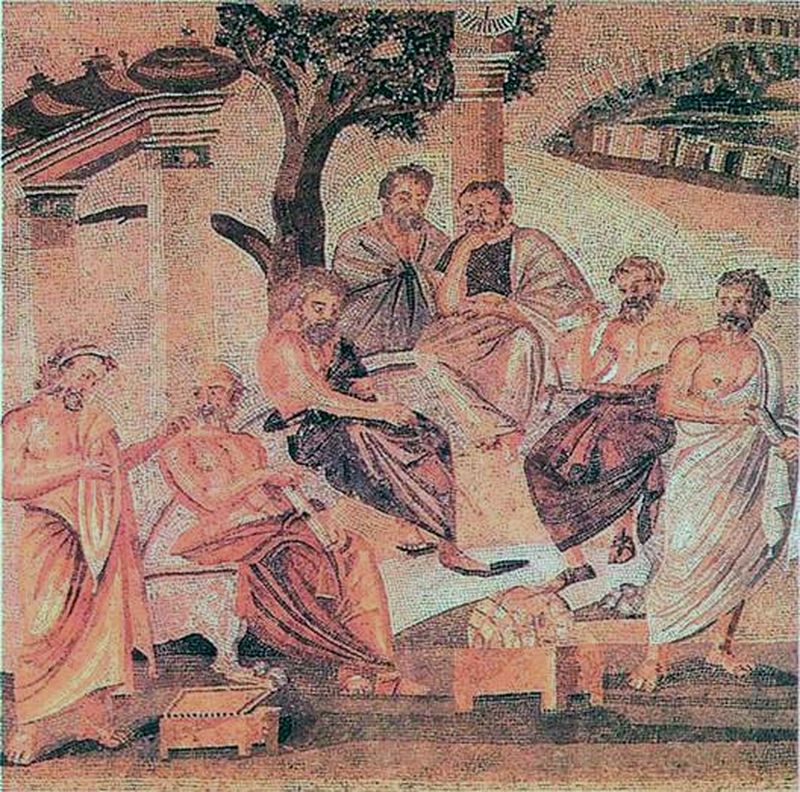 Ο Πλάτωνας και οι μαθητές του. Μωσαϊκό από την Πομπηία (1ος αι. π.Χ.).H αλληγορία του σπηλαίου
(Πολιτεία 514a-520e)Η αλληγορία είναι ένας εκφρα-στικός τρόπος με τον οποίο ο συγγραφέας άλλα λέγει και άλλα εννοεί. Πρόκειται συνεπώς για συνεχή μεταφορά ή παρομοίωση. H αλληγορία του σπηλαίου, όπως αναπτύσσεται στην αρχή του Ζ΄ βιβλίου της Πολιτείας, αναφέρεται, στην επί-δραση που ασκεί η παιδεία στην ανθρώπινη φύση, στην υποχρέωση που έχει ο ορθώς πεπαιδευμένος, δηλαδή ο φιλόσοφος, να φωτίσει τους συνανθρώπους του, αλλά και γενικότερα στην αντίθεση ανάμεσα στον κόσμο που συλλαμβάνουμε με τις αισθήσεις μας και στον κόσμο της νόησης.Ας φανταστούμε λοιπόν, λέει ο Σωκράτης, δεσμώτες σε μια σπη-λιά, που δεν βλέπουν παρά μόνο σκιές να προβάλλονται στο βάθος πάνω στο τοίχωμα. Οι άνθρωποι αυτοί πιστεύουν ότι οι σκιές είναι η μοναδική αλήθεια. Αν τώρα ορισμένοι λυθούν από τα δεσμά τους και ανεβούν σκαλί - σκαλί προς την έξοδο, όπου λάμπει το φως του ή-λιου, είναι βέβαιο ότι θα δυσανα-σχετήσουν από τη λάμψη που πλη- γώνει την όρασή τους και θα επι-στρέψουν στο δεσμωτήριό τους. Αν ωστόσο εξαναγκαστούν να παραμείνουν στο φως, θα αρχίσουν βαθμιαία να συνηθίζουν στη λάμψη και θα μπορέσουν να ατενίσουν τον ήλιο, που συμβολίζει την ιδέα του Αγαθού, και να αναγνωρίσουν την κυριαρχία του στον κόσμο των αι-σθητών πραγμάτων. Από οίκτο θα θελήσουν να ελευθερώσουν τους παλαιούς συντρόφους τους. Αν όμως ξαναβρεθούν μέσα στη σπηλιά, το σκοτάδι θα βλάψει την όρασή τους και θα τους εκθέσει στην καταφρόνια των άλλων, οι οποίοι ενδέχεται να επιτεθούν στους επίδοξους ελευθερωτές τους και να τους εξοντώσουν (ευανάγνωστος υπαινιγμός στην καταδίκη σε θάνατο του Σωκράτη). Παρά τον κίνδυνο ωστόσο, ο απελευθερωμένος δε-σμώτης, ο φιλόσοφος δηλαδή, έχει την υποχρέωση να κατέλθει στη σπηλιά και να προσπαθήσει να αναμορφώσει τους δεσμώτες.Η αλληγορία του σπηλαίου εισάγεται ως ακολούθως:Η αλληγορία του σπηλαίουΜετὰ ταῦτα δή, εἶπον, ἀπείκασον τοιούτῳ πάθει τὴν ἡμετέραν φύσιν παιδείας τε πέρι καὶ ἀπαιδευσίας. Ἰδὲ γὰρ ἀνθρώπους οἷον ἐν κατα- γείῳ οἰκήσει σπηλαιώδει, ἀναπε- πταμένην πρὸς τὸ φῶς τὴν εἴσοδον ἐχούσῃ μακρὰν παρὰ πᾶν τὸ σπήλαιον, ἐν ταύτῃ ἐκ παίδων ὄντας ἐν δεσμοῖς καὶ τὰ σκέλη καὶ τοὺς αὐχέ- νας, ὥστε μένειν τε αὐτοὺς εἴς τε τὸ πρόσθεν μόνον ὁρᾶν, κύκλῳ δὲ τὰς κεφαλὰς ὑπὸ τοῦ δεσμοῦ ἀδυνά- τους περιάγειν, φῶς δὲ αὐτοῖς πυ- ρὸς ἄνωθεν καὶ πόρρωθεν καόμενον ὄπισθεν αὐτῶν, μεταξὺ δὲ τοῦ πυρὸς καὶ τῶν δεσμωτῶν ἐπάνωὁδόν, παρ' ἣν ἰδὲ τειχίον παρῳκο- δομημένον, ὥσπερ τοῖς θαυματο- ποιοῖς πρὸ τῶν ἀνθρώπων πρόκειται τὰ παραφράγματα, ὑπὲρ ὧν τὰ θαύματα δεικνύασιν.Ὁρῶ, ἔφη.Ὅρα τοίνυν παρὰ τοῦτο τὸ τειχίον φέροντας ἀνθρώπους σκεύη τε παντοδαπὰ ὑπερέχοντα τοῦ τειχίου καὶ ἀνδριάντας καὶ ἄλλα ζῷα λίθινά τε καὶ ξύλινα καὶ παντοῖα εἰργασμέ- να, οἷον εἰκὸς τοὺς μὲν φθεγγομένους, τοὺς δὲ σιγῶντας των παραφερόντων.Ἄτοπον, ἔφη, λέγεις εἰκόνα καὶ δεσμώτας ἀτόπους.Ὁμοίους ἡμῖν, ἦν δ' ἐγώ.ἀπείκασον (προστ. αορ.)˙ ἀπεικά-ζω: εκφράζω, παριστάνω με μια παραβολή, παρομοιάζω
παιδείας τε πέρι = περί παιδείας τε καὶ…˙ αναστροφή της προθέσεως 
κατάγειος και κατάγαιος, ον: υπόγειος, εντός της γης 
ἀναπεπταμένος (μτχ. πθτ. πρκ. ως επιθ. του ἀναπετάννυμαι): ανοι-κτός 
παρῳκοδομημένον˙ παροικοδομέω-ῶ: οικοδομώ κοντά ή απένα-ντι 
θαυματοποιός: αυτός που εκτελεί πλαστά θαύματα
πρόκειται˙ πρόκειμαι (ως πθτ. του προτίθημι:) κείμαι, βρίσκομαι μπροστά σε κάποιον
παράφραγμα: χαμηλό διάφραγμα ή παραπέτασμα της σκηνής
θαῦμα: τέχνασμα θαυματοποιού
ζῷον: εδώ με τη σημασία εικόνα, ομοίωμα ( όχι αναγκαστικά ζώου) 
παραφερόντων˙ παραφέρω: κρατώ κάτι και το παρουσιάζω από μακριά 
ἄτοπος: αλλόκοτος, παράξενος
ἦν δ' ἐγώ (παρατ.)˙ ἠμί: λέγω (ἦν δ' ἐγώ, ἦ δ' ὅς: είπε αυτός). Δεν τίθεται στην αρχή, αλλά μετά από τις πρώτες λέξεις και εισάγει τον λόγο του ομιλητήεἶπον: ο Σωκράτης αναδιηγείται σε κάποιο φίλο του τι είπε στον Γλαύκωνα και στους άλλους συνομιλητές του την προηγούμενη ημέρα στο σπίτι του Κέφαλου.
ἰδὲ γὰρ κ.εξ.: Ο πυρήνας της εικόνας του σπηλαίου ανάγεται ίσως στους Ορφικούς (σπέος ἠεροειδές) και στον Εμπεδοκλή (ἄντρον ὑπό- στεγον). Αναλογίες ωστόσο υπάρχουν και με τους στίχους από τον Προμηθέα Δεσμώτη του Αισχύλου, όπου περιγράφεται η ζωή των πρωτόγονων ανθρώπων μέσα στις σπηλιές (στ. 450-3) «κοὔτε πλινθυφεῖς
δόμους προσείλους ᾖσαν, οὐ ξυ-λουργίαν, 
κατώρυχες δ' ἔναιον ὥστ' ἀήσυροι
μύρμηκες ἄντρων ἐν μυχοῖς ἀνηλίοις».Έχει διατυπωθεί επίσης η άποψη ότι στη φαντασία του φιλοσόφου είχε αγκιστρωθεί η εντύπωση που του προξένησε η σπηλιά στη Βάρη της Αττικής. Πάντως φαίνεται ότι η παρομοίωση στο σύνολό της και στις λεπτομέρειες είναι επίνοια του Πλάτωνα.
ἀναπεπταμένην κ.εξ.: Η είσοδος απέχει πολύ από το βάθος και είναι ανηφορική έτσι ώστε το φως του ήλιου δεν μπορεί να εισδύσει στο εσωτερικό της σπηλιάς. 
μένειν τε αὐτούς (ενν. ἀκινήτους): η φράση αντιστοιχεί με το ἐν δε- σμοῖς... τὰ σκέλη. 
εἴς τε τὸ πρόσθεν μόνον ὁρᾶν: βλέπουν κατευθείαν μπροστά εφόσον έχουν ἐν δεσμοῖς... τοὺς αὐχένας.
ἀδυνάτους (ενν. ὄντας): όπως και το παραπάνω ὄντας εξαρτάται από το ἰδέ.
ἐπάνω ὁδόν: Η οδός είναι σε ένα υψηλότερο επίπεδο από αυτό που βρίσκονται οι δεσμώτες.
θαυματοποιοῖς: Προφανώς ο Πλάτωνας έχει υπόψη του παραστάσεις θεάτρου σκιών ή νευροσπαστών (νευροσπάστης, ου: αυτός που κινεί με χορδές ή λεπτούς σπάγγους ομοιώματα, κούκλες. Τα ομοιώματα αυτά λέγονταν νευρόσπαστα).
πρὸ τῶν ἀνθρώπων= πρὸ ἑαυτῶν. Δεν πρόκειται για τους θεατές, αλλά για τους θαυματοποιούς.
ὁρῶ ἔφη: υποκ. ὁ Γλαύκων
ὅρα τοίνυν κ.εξ.: Το χαμηλό τειχίο που διαχωρίζει τους δεσμώτες από το πῦρ αποκρύπτει τις σκιές από τους φέροντας ἀνθρώπους. Τα σκεύη όμως που κρατούν πάνω από τα κεφάλια τους υπερβαίνουν το τειχίο και ρίχνουν τις σκιές τους στο τοίχωμα της σπηλιάς απέναντι στους δεσμώτες.
ἀνδριάντας: πρόκειται για εικόνες φυσικών αντικειμένων που προέρχονται από το ανώτερο ὁρατόν. Ό,τι υπάρχει στη σπηλιά (με την εξαίρεση των φερόντων και των ίδιων των δεσμωτών), είτε είναι σκεύη είτε σκιές, θα πρέπει να θεωρηθούν ως λιγότερο φωτεινά και αληθή από τα ορατά που βρίσκο-νται εκτός σπηλιάς. Ο λόγος είναι ότι δεν αντλούν το φως και την αλήθεια τους από τον ήλιο αλλά από το φως του πυρός.
οἷον εἰκός˙ συνάπτεται με τα επόμενα.
φθεγγομένους˙ στη συνέχεια (515b) τίθεται το ερώτημα: «Αν τώρα στο δεσμωτήριό τους ακουγόταν η ηχώ από το απέναντι τοίχωμα, κάθε φορά που κάποιος από όσους περνούν πίσω από το τειχίο μιλούσε, τι νομίζεις αλήθεια, δεν θα υπέ-θεταν πως ο ομιλητής δεν ήταν άλλος παρά η σκιά που διαγραφόταν απέναντι τους;» 
ἔφη˙ ο Γλαύκων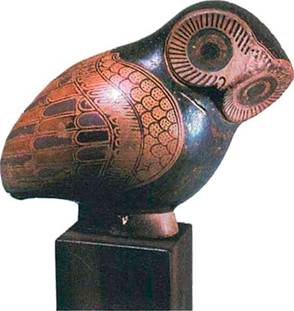 Η αλληγορία του σπηλαίου. Η απροθυμία των φιλοσόφωνΟ Πλάτωνας ερμηνεύει σε αδρές γραμμές την αλληγορία του σπηλαίου, πολλές όμως λεπτομέρειες δεν είναι απολύτως κατανοητές. Είναι ωστόσο φανερό ότι ο δικός μας, ο "πραγματικός" κόσμος αποβαίνει το σύμβολο του "ιδεατού" κόσμου του Πλάτωνα. Έτσι η ανάβαση από το ημίφως του σπηλαίου στον επάνω κόσμο που φωτίζεται από τον ήλιο (το σύμβολο του Αγαθού) ισοδυναμεί με την άνοδο στον κόσμο του νοητού. Οι φύλακες λοιπόν, και ιδίως οι άρχοντες - βασιλείς που έχουν λάβει την ορθή παιδεία και κατόρθωσαν να ανέλθουν από το σπήλαιο της απαιδευσίας και της πλάνης στον επάνω κόσμο, δηλαδή τον κόσμο των Ιδεών, δεν δεί-χνουν προθυμία να επιστρέψουν στο σπήλαιο. Δεν πρέπει όμως, τονίζει ο Πλάτωνας, να τους επιτραπεί αυτό που τώρα (στην εποχή του εννοείται) επιτρέπεται, δηλαδή να απέχουν από την ενεργό πολιτική και να ασχολούνται μόνο με τις πνευματικές τους αναζητήσεις.Τί δέ; Τόδε οὐκ εἰκός, ἦν δ' ἐγώ, καὶ ἀνάγκη ἐκ τῶν προειρημένων, μήτε τοὺς ἀπαιδεύτους καὶ ἀληθείας ἀπείρους ἱκανῶς ἄν ποτε πόλιν ἐπιτροπεῦσαι, μήτε τοὺς ἐν παιδείᾳ ἐωμένους διατρίβειν διὰ τέλους, τοὺς μὲν ὅτι σκοπὸν ἐν τῷ βίῳ οὐκ ἔχουσιν ἕνα, οὗ στοχαζομένους δεῖ ἅπαντα πράττειν ἃ ἂν πράττωσιν ἰδίᾳ τε καὶ δημοσίᾳ, τοὺς δὲ ὅτι ἑκό- ντες εἶναι οὐ πράξουσιν, ἡγούμενοι ἐν μακάρων νήσοις ζῶντες ἔτι ἀπῳ- κίσθαι;Ἀληθῆ, ἔφη.Ἡμέτερον δὴ ἔργον, ἦν δ' ἐγώ, τῶν οἰκιστῶν τάς τε βελτίστας φύσεις ἀναγκάσαι ἀφικέσθαι πρὸς τὸ μάθημα ὃ ἐν τῷ πρόσθεν ἔφαμεν εἶναι μέγιστον, ἰδεῖν τε τὸ ἀγαθὸν καὶ ἀναβῆναι ἐκείνην τὴν ἀνάβασιν, καὶ ἐπειδὰν ἀναβάντες ἱκανῶς ἴδω- σι, μὴ ἐπιτρέπειν αὐτοῖς ὃ νῦν ἐπι- τρέπεται.Τὸ ποῖον δή;Τὸ αὐτοῦ, ἦν δ' ἐγώ, καταμένειν καὶ μὴ ἐθέλειν πάλιν καταβαίνειν παρ' ἐκείνους τοὺς δεσμώτας μηδὲ μετέχειν τῶν παρ' ἐκείνοις πόνων τε καὶ τιμῶν, εἴτε φαυλότερα εἴτε σπουδαιότεραι.ἐπιτροπεῦσαι˙ ἐπιτροπεύω: κυβερ- νώ, διοικώ
διατρίβω διὰ τέλους: απασχολούμαι ως το τέλος της ζωής μου
στοχαζόμενος˙ στοχάζομαι (αποθετικό): σκοπεύω, καταβάλλω προ- σπάθεια
ἀπῳκίσθαι (απαρ. πθτ. πρκ. του ἀποικίζω)˙ ἀπῴκισμαι: είμαι εγκατεστημένος σε χώρα μακρινή
οἰκιστής: ιδρυτής πόλης
ἀναβῆναι ἐκείνην τὴν ἀνάβασιν (σύστ. αντικ.): να ανεβεί εκείνη την αναφορική οδό 
αὐτοῦ καταμένω: μένω συνεχώς στον ίδιο τόπο 
φαυλότεραι˙ φαῦλος: ανάξιος λόγου, ταπεινός
ἦν δ' ἐγώ: είπα εγώ (ο Σωκράτης)ἐν παιδείᾳ: αρχικά η λ. σημαίνει αυτό που πρέπει να μάθει το παι- δί. Ήδη όμως από τον 5ον αι. ως όρος της παιδαγωγικής δηλώνει τη γενική καλλιέργεια, που είναι προνόμιο μόνο του ανθρώπου -γι' αυτόν τον λόγο άλλωστε αποδίδεται στα λατινικά ως humanitas. Βάση της παιδείας είναι για τον Πλάτωνα η μουσική (λογοτεχνία, τραγούδι, καλλιέργεια της καλλιτεχνικής ευαισθησίας) και η γυμναστική (βλ. Πολιτεία 376e)˙ παίδευση είναι η πορεία προς την παιδεία (Πλατ. Ὅροι 410: παίδευσις παιδείας παράδοσις).
σκοπόν... ἕνα: Οι τυχαίοι και αφιλο- σόφητοι πολιτικοί δεν έχουν έναν υψηλό σκοπό να υπηρετήσουν παρά μόνο το προσωπικό τους συμφέρον. Αντιθέτως ο εἷς σκοπός που έχουν οι φύλακες της πολιτείας είναι να υπηρετήσουν πιστά και ανιδιοτελώς την πόλη ολόκληρη.
μακάρων νήσοις: νησιά στη Δύση πέρα από τις στήλες του Ηρακλέ-ους στο ρεύμα του Ωκεανού. Εκεί σύμφωνα με τις λαϊκές δοξασίες ζούσαν οι ήρωες, οι άνθρωποι της χρυσής εποχής (η πρώτη γενιά του ανθρωπίνου γένους) καθώς και οι ευσεβείς. 
ἔφη˙ ο Γλαύκων
τῶν οἰκιστῶν: οι "θεμελιωτές" της ιδεώδους πολιτείας, δηλαδή ο Σω- κράτης και οι συνομιλητές του.
βελτίστας φύσεις: Φύσις είναι αυτό που ο άνθρωπος δεν μπορεί να κατασκευάσει ο ίδιος, αλλά το βρί- σκει να προϋπάρχει. Μπορεί βέ-βαια με την τέχνη να το συμπληρώ- σει, αλλά δεν είναι σε θέση να το αλλάξει ουσιωδώς. Φύσις επομένως, σε σχέση με τον άνθρωπο είναι τα χαρίσματα και τα ελαττώματα που έχει ως κτήμα του. Για τον Πλάτωνα η φύση παίζει καθοριστικό ρόλο στην εκλογή του άριστου βίου.
μάθημα... μέγιστον: βλ. Πολιτεία 505a «ἐπεὶ ὅτι γε ἡ τοῦ ἀγαθοῦ ἰδέα μέγιστον μάθημα, πολλάκις ἀκήκο- ας».
τὸ ἀγαθόν: Ο Πλάτωνας δεν δίνει μια σαφή ερμηνεία για αυτόν τον όρο που είναι από τους βασικότερους στο φιλοσοφικό του σύστημα παρά αρκείται σε ορισμένους υπαινιγμούς. Αγαθόν πάντως είναι α) το εἶναι και ό,τι διατηρεί το εἶναι˙ β) η τάξη, ο κόσμος και η ενότητα που διαπερνά και συνέχει την πολλα-πλότητα˙ γ) ό,τι παρέχει την αλή-θεια και την επιστήμη (Πολ. 509a). Η έκφραση αὐτὸ τὸ ἀγαθόν φαίνεται να δηλώνει την ύψιστη αρχή και την πηγή του όντος και της γνώσης. Βλ. Πολιτεία 508e: «Τοῦτο τοίνυν τὸ τὴν ἀλήθειαν παρέχον τοῖς γιγνωσκομένοις καὶ τῷ γιγνώσκοντι τὴν δύναμιν ἀποδιδὸν τὴν τοῦ ἀγαθοῦ ἰδέαν φάθι εἶναι». Πάντως ήδη στην αρχαιότητα το Πλάτωνος ἀγαθόν ήταν παροιμιακή έκφραση για κάτι το ασαφές και σκοτεινό. Πρβλ. Ἄμφις (στον Διογ. Λαέρτιο III 27). «ἧττον οἶδα τοῦτ' ἐγώ, 
ὦ δέσποτ', ἢ τὸ Πλάτωνος ἀγαθόν».(Μιλά προφανώς κάποιος δούλος και λέγει στον κύριό του: αυτό το πράγμα το γνωρίζω λιγότερο από ό,τι γνωρίζω το Αγαθόν του Πλάτωνα, δηλαδή το σκοτεινό αυτό φιλοσόφημα).
ἰδεῖν κ.εξ.˙ εξαρτάται από το ἀνα- γκάσαι και επεξηγεί το ἀφικέσθαι.
ἀναβῆναι: πολύ συχνά στον Πλάτωνα λέξεις που σημαίνουν το ἄνω και την ἀνάβαση χρησιμοποιούνται μεταφορικώς για την παιδεία και τα αγαθά που προσφέρει. 
Τὸ ποῖον δή;: Ποιο πράγμα; (ερωτά ο Γλαύκων). 
καταβαίνειν˙ πρβλ. Πολιτ. 539e «μετὰ γὰρ τοῦτο καταβιβαστέοι ἔσονταί σοι εἰς τὸ σπήλαιον πάλιν ἐκεῖνο, καὶ ἀναγκαστέοι ἄρχειν...». Οι φύλακες λοιπόν αφού θα έχουν εκπαιδευτεί ορθά και θα έχουν φιλοσοφήσει, οφείλουν να κατεβούν στο σπήλαιο, δηλαδή στην πρακτική πολιτική, για να ωφελήσουν με τις γνώσεις τους και την αρετή τους την πόλη ολόκληρη. Ειδικότερα οι φύλακες θα πρέπει όταν φτάσουν στην ηλικία των 35 ετών να άρχουν στον πόλεμο και να αναλαμβάνουν αξιώματα που αρμόζουν σε νέους. Όταν γίνουν 50 ετών, τότε πια μπορούν να μοιράζουν τον χρόνο τους ανάμεσα στη φιλοσοφία και στην άσκηση της εξουσίας. Όταν θα έ-χουν εκπαιδεύσει τους διαδόχους τους θα είναι έτοιμοι πια να φύγουν από τη ζωή και να κατοικήσουν στις νήσους των Μακάρων.Η αλληγορία του σπηλαίου. Ο ηθικός εξαναγκασμός των φιλοσόφωνΟ Πλάτωνας συγχέει σκοπίμως τα όρια ανάμεσα στο θεωρητικό του οικοδόμημα, δηλαδή την ιδεώδη πολιτεία που κάποτε στο μέλλον πρόκειται να πραγματοποιηθεί, και στη συγκαιρινή του πολιτική πραγματικότητα. Οι φιλόσοφοι λοιπόν έχουν την ηθική υποχρέωση, εφόσον η πόλη τους έθρεψε και τους εκπαίδευσε σωστά, να κατεβούν ξανά στο σπήλαιο, με άλλα λόγια στον κόσμο της σκληρής κοινωνικής πραγματικότητας, και να βοηθήσουν τους δεσμώτες της απαι-δευσίας και της άγνοιας.Ἔπειτ', ἔφη, ἀδικήσομεν αὐτούς, καὶ ποιήσομεν χεῖρον ζῆν, δυνατὸν αὐτοῖς ὂν ἄμεινον;Ἐπελάθου, ἦν δ' ἐγώ, πάλιν, ὦ φίλε, ὅτι νόμῳ οὐ τοῦτο μέλει, ὅπως ἕν τι γένος ἐν πόλει διαφερόντος εὖ πράξει, ἀλλ' ἐν ὅλῃ τῇ πόλει τοῦτο μηχανᾶται ἐγγενέσθαι, συναρμόττων τοὺς πολίτας πειθοῖ τε καὶ ἀνά- γκῃ, ποιῶν μεταδιδόναι ἀλλήλοις τῆς ὠφελίας ἣν ἂν ἕκαστοι τὸ κοι- νὸν δυνατοὶ ὦσιν ὠφελεῖν καὶ αὐ-τὸς ἐμποιῶν τοιούτους ἄνδρας ἐν τῇ πόλει, οὐχ ἵνα ἀφιῇ τρέπεσθαι ὅπῃ ἕκαστος βούλεται, ἀλλ' ἵνα καταχρῆται αὐτὸς αὐτοῖς ἐπὶ τὸν σύνδεσμον τῆς πόλεως.Ἀληθῆ, ἔφη˙ ἐπελαθόμην γάρ.Σκέψαι τοίνυν, εἶπον, ὦ Γλαύκων,ὅτι οὐδ' ἀδικήσομεν τοὺς παρ' ἡμῖν φιλοσόφους γιγνομένους, ἀλλὰ δίκαια πρὸς αὐτοὺς ἐροῦμεν, προσαναγκάζοντες τῶν ἄλλων ἐπιμελεῖ- σθαί τε καὶ φυλάττειν.γένος: άθροισμα ομοειδών, φυλή, κοινωνική ομάδα
διαφερόντως: εξόχως, υπερβολικά
ἀφιῇ (γ' εν. ενεστ. υποτ.)˙ ἀφίημι: ελευθερώνω, αφήνω
καταχρῆται˙ καταχράομαι-ῶμαι: κάνω πλήρη χρήση, εφαρμόζω
σύνδεσμος (ετερογ. πληθ. τὰ σύνδεσμα): δεσμός που ενώνει, που φυλάσσει την πόλη ενωμένη (=οι αγαθοί άνδρες)
προσαναγκάζω: αναγκάζω κάποιον να κάνει κάτι, πείθω με επι-χειρήματαἜπειτα: εκφράζει διαμαρτυρία και αγανάκτηση «Μα πώς; Τι είπες;» 
ἔφη˙ ο Γλαυκών
ἐπελάθου: Προηγουμένως (419 κ.εξ.) είχε συμφωνηθεί ότι οι φύλακες, μολονότι κατέχουν στην ιδεώδη πόλη την εξουσία, δεν θα έχουν ούτε περιουσία ούτε θα κτίζουν μεγάλες και ωραίες κατοικίες, ούτε θα διαθέτουν χρήματα ούτε θα φιλοξενούν γνωστούς και φίλους. Η ζωή τους θα είναι πειθαρχημένη και λιτή. 
νόμῳ: Ο νόμος προσωποποιείται, αλλά φυσικά δεν παύει να είναι ανεπηρέαστος από προσωπικές συμπάθειες και αντιπάθειες.
ὅπως ἕν τι γένος (κοινωνική ομάδα) κ.εξ.: Βλ. 420b «οὐ μὴν πρὸς τοῦτο βλέποντες τὴν πόλιν οἰκίζο- μεν, ὅπως ἕν τι ἡμῖν ἔθνος (κοινωνική ομάδα) ἔσται διαφερόντως εὔδαιμον, ἀλλ' ὅπως ὅτι μάλιστα ὅλη ἡ πόλις» (πρβλ. και 466a).
τοῦτο: το εὖ πράττειν, δηλαδή η ευδαιμονία, αλλά φυσικά, όπως συνάγεται από τη συζήτηση, όχι η απόλυτη ευδαιμονία.
πειθοῖ τε καὶ ἀνάγκῃ: Ο άριστος νομοθέτης κατά τον Πλάτωνα (βλ. Νόμοι 722b) συνδυάζει την πειθώ με τη βία, η οποία αφορά τὸν ἄπειρον παιδείας ὄχλον. 
τῆς ὠφελίας: Η πόλη οικίζεται ε-πειδή κανείς δεν είναι αυτάρκης παρά πολλῶν ἐνδεής. Ο καταμερισμός λοιπόν της εργασίας προ-σπορίζει οικονομικά οφέλη σε ό-λους τους πολίτες.
ἐπὶ τὸν σύνδεσμον: για να δένει μαζί σε μια ενότητα την πόλη. Πρβλ. Νόμ. 921c «νόμος ὁ βοηθῶν ἔστω τῷ τῆς πόλεως ξυνδέσμῳ μετὰ θεῶν».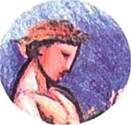 Ο μύθος του Ηρός
(Πολιτεία 614b-621d)Η Πολιτεία τελειώνει με μια αισιόδοξη διδαχή˙ η ψυχή είναι αθάνατη. Ο δίκαιος επιβραβεύεται και σε αυτόν τον κόσμο, αλλά και μετά θάνατον. Αντιθέτως οι άδικοι, οι τύραννοι, οι κακούργοι τιμωρούνται σκληρά. Απόδειξη η μαρτυρία του Ηρός του Αρμενίου, την οποία εκθέτει ο Σωκράτης χωρίς ωστόσο να διασαφηνίζει αν την άκουσε από τον Ήρα τον ίδιο ή από κάποιους άλλους.Ο Hρ, ο γιος του Αρμενίου από την Παμφυλία, ένας γενναίος πολεμιστής, σκοτώθηκε στη μάχη. Για δέκα ημέρες παρέμεινε στο πεδίο της μάχης, ανάμεσα στα πτώματα των άλλων πολεμιστών, που είχαν αρχίσει να αποσυντίθενται. Τη δωδέκατη ημέρα όταν τον είχαν μεταφέρει σπίτι του και τον είχαν τοποθετήσει πάνω στη νεκρική πυρά, ο ήρωας ξαναγύρισε στη ζωή και άρχισε να διηγείται όσα είχε ιδεί και όσα είχε ακούσει η ψυχή του στον άλλο κόσμο.Η ψυχή του λοιπόν, που είχε φύγει από το σώμα, πορεύτηκε μαζί με άλλες ψυχές εἰς τόπον τινὰ δαι- μόνιον όπου υπήρχαν δύο χάσματα πάνω στη γη, το ένα δίπλα στο άλλο, και άλλα δύο κατάντικρυ στον ουρανό. Ανάμεσά τους κάθονταν δικαστές και, αφού δίκαζαν, πρό-σταζαν τους δίκαιους να προχωρήσουν δεξιά και επάνω μέσα από τον ουρανό, και τους άδικους αριστερά και κάτω. Όταν ο Ηρ παρουσιάστηκε του είπαν να ακούει και να βλέ-πει προσεκτικά ό,τι διαδραματιζόταν εκεί για να τα ανακοινώνει αργότερα στους ζωντανούς. Έβλεπε λοιπόν τις ψυχές που είχαν δικα-στεί να προχωρούν προς τα δύο χάσματα, και άλλες να βγαίνουν από τα άλλα δύο. Ὀσες ανέβαιναν από το χάσμα της γης ήταν κατα-σκονισμένες και διψασμένες, όσες κατέβαιναν από τον ουρανό ήταν καθαρές. Πήγαιναν λοιπόν οι ψυχές προς τον Λειμώνα και κατασκήνωναν εκεί σαν να ήταν σε πανηγύρι. Όσες έρχονταν από τη γη έκλαιγαν και οδύρονταν για όσα είχαν πάθει κατά την υποχθόνια πορεία τους που κρατούσε έτη χίλια. Όσες έρχονταν από τον ουρανό και τι δεν είχαν να πουν από θεάματα και απολαύσεις!Οι ψυχές που είχαν διαπράξει αδικήματα (προδοσίες, κακουργήματα) είχαν πληρώσει για όλα δεκαπλάσιες ποινές. Δεκαπλάσιες ήταν και οι ανταμοιβές για όσες είχαν κάνει το καλό. Ακόμη βαρύτερες ήταν οι τιμωρίες για όσους είχαν ασεβήσει προς τους γονείς ή τους θεούς ή για όσους είχαν σκοτώσει άνθρωπο με το ίδιο τους το χέρι. Τον Αρδιαίο, τον τύραννο της Παμφυλίας, που διέπραξε στη ζωή του μεγάλα και πολλά κακουργήματα, οι τιμωροί του άλλου κόσμου τον έδεσαν χειροπόδαρα και τον τραβούσαν πάνω στα αγκάθια των ασπαλάθων. Ύστερα μαζί με άλ-λους όμοιούς του τον πέταξαν μέσα στον Τάρταρο.Επτά ημέρες παρέμειναν στον Λειμώνα οι ψυχές και ύστερα πο-ρεύτηκαν σε έναν τόπο όπου έβλε-παν ένα φως σαν το ουράνιο τόξο αλλά λαμπρότερο πολύ και καθαρότερο. Το φως αυτό σαν κίονας ευθύ ήταν τεταμένο διὰ παντὸς τοῦ οὐρανοῦ καὶ τῆς γῆς, δηλαδή βρι- σκόταν στο κέντρο του σύμπαντος. Και ήταν το φως ο σύνδεσμος του ουρανού που συγκρατούσε την ουράνια περιφορά. Από τις άκρες των δεσμών του, που ήταν τεντωμένες από τον ουρανό, κρεμόταν ό ἄτρα- κτος (: νεοελλ. η άτρακτος, το αδράχτι) της Ανάγκης, ο οποίος ρυθμίζει όλες τις περιστροφές. Ο σφόν- δυλος της ατράκτου ήταν κοίλος και περιείχε άλλους επτά σφονδύλους (ο εξώτατος ήταν το ουράνιο στερέωμα και οι άλλοι επτά ήταν οι σφαίρες των πλανητών). Στους κύκλους που σχημάτιζαν τα επάνω χείλη των σφονδύλων ήταν καθι-σμένες και περιστρέφονταν Σειρήνες, μια πάνω σε κάθε κύκλο. Κάθε Σειρήνα εξέπεμπε τον ήχο μιας και μοναδικής νότας. Και οι οκτώ αυτές φωνές παρήγαγαν μια αρμονία (: τη μουσική των ουράνιων σφαιρών). Την κυκλική κίνηση των σφονδύλων πάνω στα γόνατα της Ανάγκης παρακολουθούσαν καθισμένες πάνω σε θρόνους οι τρεις Μοίρες, οι κόρες της Ανάγκης (Λάχεσις, Κλωθώ και Ἄτροπος).Φθάνοντας λοιπόν εκεί οι ψυχές ήταν αναγκασμένες να διαλέξουν το είδος της ζωής που θα ήθελαν να ζήσουν κατά την επόμενη ενσάρκωσή τους. Ένας εξάγγελος της Λάχεσης τοποθέτησε μπροστά τους πολλά υποδείγματα ζωής και ανεβαίνοντας σε ένα βήμα υψηλό απήγγειλε τον Λόγο της Μοίρας που καλούσε τις ψυχές να τραβήξουν τον κλήρο τους.Ο καθένας έπρεπε, ανάλογα με τη σειρά που προσδιόριζε ο κλήρος, να επιλέξει ένα ορισμένο είδος ζωής. Οι αφιλοσόφητες ψυχές έ-σπευδαν να επιλέξουν βίους ένδοξους χωρίς να υπολογίσουν πόση δυστυχία κρύβουν μέσα τους τα αξιώματα και τα μεγαλεία. Όσες όμως ψυχές είχαν δοκιμαστεί σκληρά στην προηγούμενη ζωή τους, τώρα πρόσεχαν να μην απατηθούν από τη δολερή λάμψη. Έτσι η ψυχή του τρισένδοξου και πολυταξιδεμένου Οδυσσέα επέλεξε την ήσυχη ζωή ενός άσημου ανθρώπου. Ό-ποια εκλογή πάντως έκανε η κάθε ψυχή παρέμενε αμετάκλητη. Ύστερα οι ψυχές οδηγήθηκαν μέσα από το κατάξερο πεδίο της λήθης στον Αμέλητα ποταμό. Όποιος έπινε από το νερό εκείνο ξεχνούσε όλα όσα είχε ζήσει στην προηγούμενή του ζωή. Τα μεσάνυχτα μέσα στη βοή του σεισμού και της βροντής ξάφνου οι ψυχές άρχισαν να αναπη-δούν προς τα πάνω για να ξαναγεννηθούν μέσα στα νέα τους σώματα. Τον ίδιο τον Ήρα δεν τον άφησαν να πιει το νερό της λησμονιάς. Πώς ξαναβρέθηκε μέσα στο σώμα του δεν μπορούσε να το πεί, αλλά ξάφνου άνοιξε τα μάτια του και είδε ότι βρισκόταν πάνω στη νεκρική πυρά.Ο μύθος του Ηρός είναι βέβαια επίνοια του Πλάτωνα, αλλά ο φιλόσοφος έχει αντλήσει στοιχεία από κάποια προφορική παράδοση, από τη λαϊκή πίστη, από τις θεωρίες των ορφικών και των πυθαγορείωνγια τη μετεμψύχωση, και από τις τελετουργίες των Ελευσινίων μυ-στηρίων. Σύγχρονοι ερευνητές έ-χουν επισημάνει στον εσχατολογικό αυτό μύθο και επιδράσεις από τον Ζωροαστρισμό, την Ινδική φιλοσοφία και τον ασιατικό σαμανι-σμό.Ο μύθος του Ηρός φαίνεται ότι στάθηκε ένα από τα πρότυπα και των Καταβάσεων (λογοτεχνικών έργων με θέμα το ταξίδι στον κάτω κόσμο) και του Κικέρωνα στο Ἐνύπνιον τοῦ Σκιπίωνος και των χριστιανικών Αποκαλύψεων (Αποκάλυψις Ιωάννου, Αποκάλυψις Πέτρου).Αρδιαίος ο τύραννος Ἔφη γὰρ δὴ παραγενέσθαι ἐρωτω- μένῳ ἑτέρῳ ὑπὸ ἑτέρου ὅπου εἴη Ἀρδιαῖος ο μέγας. Ὁ δὲ Ἀρδιαῖος οὗτος τῆς Παμφυλίας ἔν τινι πόλει τύραννος ἐγεγόνει, ἤδη χιλιοστὸν ἔτος εἰς ἐκεῖνον τὸν χρόνον, γέρο-ντά τε πατέρα ἀποκτείνας καὶ πρε- σβύτερον ἀδελφόν, καὶ ἄλλα δὴ πολλά τε καὶ ἀνόσια εἰργασμένος, ὡς ἐλέγετο. Ἔφη οὖν τὸν ἐρωτώμε- νον εἰπεῖν, «Οὐχ ἥκει,» φάναι, «οὐδ' ἂν ἥξει δεῦρο. Ἐθεασάμεθα γὰρ οὖν δὴ καὶ τοῦτο τῶν δεινῶν θεαμάτων˙ ἐπειδὴ ἐγγὺς τοῦ στομίου ἦμεν μέλλοντες ἀνιέναι καὶ τἆλλα πάντα πεπονθότες, ἐκεῖνόν τε κατείδομεν ἐξαίφνης καὶ ἄλλους—σχεδόν τι αὐτῶν τοὺς πλείστους τυράννους˙ ἦσαν δὲ καὶ ἰδιῶταί τίνες τῶν μεγάλα ἡμαρτηκότων—οὓς οἰομένους ἤδη ἀναβήσεσθαι οὐκ ἐδέχετο τὸ στόμιον, ἀλλ' ἐμυκᾶτο ὁπότε τις τῶν οὕτως ἀνιάτως ἐχόντων εἰς πονηρίαν ἢ μὴ ἱκανῶς δεδωκὼς δίκην ἐπιχειροῖ ἀνιέναι. Ἐνταῦθα δὴ ἄνδρες, ἔφη, ἄγριοι, διάπυροι ἰδεῖν, παρεστῶτες καὶ καταμανθάνοντες τὸ φθέγμα, τοὺς μὲν διαλαβόντες ἦγον, τὸν δὲ Ἀρδιαῖον καὶ ἄλλους συμποδίσαντες χεῖράς τε καὶ πόδας καὶ κεφαλήν, καταβαλόντες καὶ ἐκδείραντες, εἷλκον παρὰ τὴν ὁδὸν ἐκτὸς ἐπ' ἀσπαλάθων κνάμπτοντες, καὶ τοῖς ἀεὶ παριοῦσι σημαίνοντες ὧν ἕνεκά τε καὶ ὅτι εἰς τὸν Τάρταρον ἐμπεσούμενοι ἄγοιντο.»παραγενέσθαι˙ παραγίγνομαι: παρευρίσκομαι, είμαι εκεί κοντά 
ἀνόσια εἰργασμένος: έχοντας δια- πράξει πολλές ανομίες (ἐργάζομαι: κάνω, δρω)
μέλλοντες˙ μέλλω: σκοπεύω, έχω κατά νου (περίφραση εἰμὶ μέλλων + απαρ. εν.) 
κατείδομεν˙ καθοράω-ῶ: βλέπω από κάποια απόσταση, από ψηλά 
ἰδιώτης: απλός πολίτης
ἀνιάτως ἔχω εἰς πονηρίαν: είμαι αδιόρθωτα (αγιάτρευτα) κακοήθης 
μὴ ἱκανῶς δίδωμι δίκην: δεν τιμωρούμαι όπως μου αξίζει 
παρεστῶτες (αττ. τύπος μτχ. πρκ.)˙ παρέστηκα (παρίστημι)
καταμανθάνοντες˙ καταμανθάνω: παρατηρώ, βλέπω, εξετάζω
συμποδίσαντες κ.εξ.: (πλεονα-σμός)˙ συμποδίζω: δένω χειροπόδαρα 
ἐκδείραντες˙ ἐκδέρω: εδώ στη σημασία: δέρνω με ραβδί ή μαστίγιο 
τοῖς ἀεὶ παριοῦσι (παριών): σε όσους περνούσαν από εκείἐκτός: έξω από το στόμιο. Ο δαιμόνιος τόπος όπου διαδραματίζο-νται όλα αυτά δεν βρίσκεται στον αιθέρα, αλλά πάνω στη γη.
ἐπ' ἀσπαλάθων: ψηλός θάμνος με αγκάθια που ανθίζει την άνοιξη. Τα άνθη του είναι κίτρινα και ευώδη.
κνάμπτοντες˙ κνάμπτω: ξαίνω μαλλί πάνω σε ένα σωρό από α-γκάθια. Ίσως να πρόκειται για το όργανο βασανισμού που ονομαζόταν κνάφος (1. ακανθώδες φυτό για κατεργασία ιματίων˙ 2. κτένι για λανάρισμα ή για βασανιστήρια) και το χρησιμοποιούσαν κατά τη μαρτυρία του Ηροδότου οι Λυδοί (Ἡροδ. I 92). Πρβλ. Αποκάλυψις Πέτρου 5.30 «χάλικες ὀξύτεροι ξιφῶν καὶ παντὸς ὀβελίσκου πεπυρωμένοι καὶ γυναῖ- κες καὶ ἄνδρες ῥάκη ῥυπαρὰ ἐνδε- δυμένοι ἐκυλίοντο ἐπ' αὐτῶν κολαζόμενοι». 
σημαίνοντες: Η τιμωρία δεν συντελείται για εκδίκηση παρά για να παραδειγματιστούν οι άλλοι. Η ιδέα της τιμωρίας στον Άδη τῶν ἀνιά- τως ἐχόντων εἰς πονηρίαν είναι ορφική ή πυθαγόρεια, Πρβλ. Πινδ.Πυθ. 2, 21.
ὧν ἕνεκα κ.εξ.˙ η σύνταξη: ὧν ἕνε-κά τε ἄγοιντο καὶ ὅτι εἰς τὸν Τάρταρον ἐμπεσούμενοι ἄγοιντο.
Τάρταρον: Οι αρχαίοι πίστευαν ότι ο Τάρταρος ήταν ένα σκοτεινό χά-σμα στο βάθος της γης από όπου πήγαζαν οι ποταμοί του κάτω κό-σμου: Κωκυτός, Ἀχέρων και Πυρι-φλεγέθων (βλ. Ἰλιάς Η 13, Ἡσ. Θεογ. 682, Πινδ. Πυθ. 1, 15). Στην Αθήνα πάντως συνήθιζαν να ρίχνουν τους κρατούμενους μετά την εκτέλεσή τους σε μία τάφρο.
ἔφη˙ υποκ. ο Ηρ ο Αρμένιος
παραγενέσθαι...ἑτέρου: παραβρέθηκε όταν κάποιος ρωτούσε κάποιον άλλον
Ἀρδιαῖος: Και το όνομα του τυράννου (Αρδιαίοι ονομαζόταν μια ιλλυρική φυλή που κατοικούσε στις α-κτές της Αδριατικής) και η χώρα της επικυριαρχίας του, η Παμφυλία (παν + φυλή), δίνουν εξωτικό χρώμα στην αφήγηση. Ο προσδιορισμός μέγας απηχεί τον τίτλο που έδιναν, ακολουθώντας την περσική συνήθεια, οι Έλληνες στον βασιλέα των Περσών (ο Μέγας βασιλεύς).
Παμφυλία: περιοχή της Μ. Ασίας απέναντι από την Κύπρο. Στην αρχαιότητα οι σημαντικότερες ελληνικές αποικίες της περιοχής αυτής ήταν η Άσπενδος και η Σίδη.
τύραννος: αρχικά ο όρος δεν είχε αρνητική σημασία. Τύραννος ήταν κάποιος, που με τη βοήθεια του δήμου καταλάμβανε την εξουσία. Επειδή όμως η απόλυτη και ανεξέλεγκτη εξουσία διαφθείρει, τελικά ο όρος κατέληξε να δηλώνει τον άρχοντα που καταπιέζει τους υπηκόους του.
ἤδη χιλιοστόν ἔτος: το χίλια (και ταπολλαπλάσιά του) είναι ιερός και ρητορικός αριθμός. Η ψυχή του Αρδιαίου είχε εκτίσει ήδη ποινή χιλίων ετών και τώρα επανέρχεται για την επόμενη μετεμψύχωση.
γέροντα... ἀδελφόν: Ο Αρδιαίος προφανώς δολοφόνησε τον βασιλιά (;) πατέρα του και τον διάδοχο του θρόνου για να σφετεριστεί την εξουσία. Για τους πατροκτόνους ο Πλάτωνας προέβλεπε στους Νό-μους (873) την ποινή του θανάτου δια λιθοβολισμού. Πρβλ. και Φαίδων 113e-114a για τις ποινές.
φάναι˙ παρενθετικό και πλεονάζον απαρέμφατο με υποκ. τὸν ἐρωτώ- μενον 
οὐδ' ἂν ἤξει: η σύνταξη του ἂν με μέλλοντα είναι ποιητική.
τῶν δεινῶν θεαμάτων: Ο Πλάτωνας στο Γ' βιβλίο της Πολιτείας (386 κ.εξ.) επικρίνει τις ποιητικές αφηγήσεις για τα όσα συμβαίνουν στον Άδη, επειδή πιστεύει ότι οι πολίτες πρέπει να φοβούνται περισσότερο τη δουλεία από τον θάνατο. Έτσι μεταγενέστεροι φιλόσοφοι επικρίνουν τον Πλάτωνα για την ασυνέπειά του αυτήν. 
στομίου˙ προηγουμένως είχε γίνει λόγος για τον δαιμόνιον τόπον, όπου υπήρχαν δυο χάσματα πάνω στη γη και δυο άλλα αντικρυστά στον ουρανό. Δίπλα κάθονταν οι δικαστές που έστελναν τους δίκαιους πάνω και δεξιά και τους άδι-κους κάτω και αριστερά.
ἐμυκᾶτο˙ μυκάομαι-ῶμαι: είναι ηχοποιημένη λέξη και δηλώνει τον μυκηθμό του βοδιού˙ μηκάομαι-ῶμαι (το η προφερόταν ως εε) δηλώνει το βέλασμα της αίγας. Ο νε-οπλατωνικός φιλόσοφος Πρόκλος (410-485 μ.Χ.) παρατηρεί ότι όλα αυτά δείχνουν ότι οι ποινές είναι φρικώδεις, αλλά και η κακία των κολαζομένων είναι ανυπέρβλητη, εφόσον και τα άψυχα αφήνουν ἔμψυχον φωνήν εναντίον τους.
ἀνιάτως ἐχόντων εἰς πονηρίαν κ.εξ.: πρόκειται για τους αμετανόητους εγκληματίες. Στον Γοργία (525d-e) ο Πλάτωνας ισχυρίζεται ότι οι περισσότεροι απ' αυτούς ήταν τύραννοι, βασιλείς και δυνάστες˙ επειδή οι άνθρωποι αυτοί κατέχουν την απόλυτη εξουσία, διαπράττουν και τα μέγιστα ανοσιουργήματα. Επικαλείται μάλιστα τη μαρτυρία του Ομήρου που στην Οδύσσεια (Νέκυια) παρουσιάζει τον Τάνταλο, τον Σίσυφο και τον Τιτυό να τιμωρούνται αιωνίως.
ἔφη˙ δηλαδή ο ερωτώμενος
διάπυροι ἰδεῖν˙ Ο Ευσέβιος Καισαρείας (Ευαγγελική Προπαρασκευή 13.13), θέλοντας να δείξει ότι ο Πλάτωνας έχει επηρεαστεί από την ιου-δαϊκή θρησκεία, ισχυρίζεται ότι αυτοί ήταν οι άγγελοι της κολάσεως. Είναι πολύ πιθανό ότι στις χριστιανικές διηγήσεις για τους τιμωρούς Αγγέλους και για τους άγριους Δαίμονες της Κολάσεως υπόκειται (ανάμεσα σε άλλα) και το πλατωνικό χωρίο.
διαλαβόντες˙ διαλαμβάνω: ξεχωρίζω και οδηγώ παράμερα ή συλλαμβάνω κάποιον από τη μέση (όρος σχετικός με την παλαίστρα).
καὶ ἄλλους: Ο Αρδιαίος και άλλοι βασανίζονται πρώτα για να χρησιμεύσουν ως παραδείγματα προς αποφυγήν.
ἐκδείραντες: εδώ το ἐκδέρω ση-μαίνει μάλλον μαστιγώνω αγρίως. Πάντως οι Πέρσες ηγεμόνες συνήθιζαν να γδέρνουν τους εχθρούς τους ζωντανούς (βλ. Ἡροδ. 5. 25).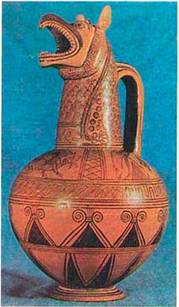 Λαχέσεως ΛόγοςἌλλας δὲ καθημένας πέριξ δι' ἴσου τρεῖς, ἐν θρόνῳ ἑκάστην, θυγατέρας τῆς Ἀνάγκης, Μοίρας, λευχειμονούσας, στέμματα ἐπὶ τῶν κε- φαλῶν ἐχούσας, Λάχεσίν τε καὶ Κλωθὼ καὶ Ἄτροπον, ὑμνεῖν πρὸς τὴν τῶν Σειρήνων ἁρμονίαν, Λάχεσιν μὲν τὰ γεγονότα, Κλωθὼ δὲ τὰ ὄντα, Ἄτροπον δὲ τὰ μέλλοντα. Καὶ τὴν μὲν Κλωθὼ τῇ δεξιᾷ χειρὶ ἐφα- πτομένην συνεπιστρέφειν τοῦ ἀτράκτου τὴν ἔξω περιφοράν, διαλείπουσαν χρόνον, τὴν δὲ Ἄτρο- πον τῇ ἀριστερᾷ τὰς ἐντὸς αὖ ὡσαύτως˙ τὴν δὲ Λάχεσιν ἐν μέρει ἑκατέρας ἑκατέρᾳ τῇ χειρὶ ἐφάπτε-σθαι. Σφᾶς οὖν, ἐπειδὴ ἀφικέσθαι, εὐθὺς δεῖν ἰέναι πρὸς τὴν Λάχεσιν. Προφήτην οὖν τινα σφᾶς πρῶτον μὲν ἐν τάξει διαστῆσαι, ἔπειτα λαβόντα ἐκ τῶν τῆς Λαχέσεως γονάτων κλήρους τε καὶ βίων παραδείγματα, ἀναβάντα ἐπί τι βῆμα ὑψηλόν εἰπεῖν—«Ἀνάγκης θυγατρὸς κόρης Λαχέσεως λόγος. Ψυχαὶ ἐφήμεροι, ἀρ- χὴ ἄλλης περιόδου θνητοῦ γένους θανατηφόρου. Οὐχ ὑμᾶς δαίμων λήξεται, ἀλλ' ὑμεῖς δαίμονα αἱρήσε- σθε. Πρῶτος δ' ὁ λαχὼν πρῶτος αἱρείσθω βίον ᾧ συνέσται ἐξ ἀνά- γκης. Ἀρετὴ δὲ ἀδέσποτον, ἣν τι- μῶν καὶ ἀτιμάζων πλέον καὶ ἔλατ- τον αὐτῆς ἕκαστος ἕξει. Αἰτία ἑλομέ- νου˙ θεὸς ἀναίτιος.»Λευχειμονούσας˙ λευχειμονέω-ῶ: είμαι ντυμένος στα λευκά
στέμματα: στεφάνια από μαλλί ή από κλάδους δάφνης, μυρσίνης κ.τ.τ.
ἁρμονίαν: (ως προσηγορικό) συμφωνία, σύστημα μουσικής (ιδίως το σύστημα των οκτώ φθόγγων: η διαπασῶν, που αποδιδόταν στον Πυθαγόρα)
περιφορά: εδώ ο περιστρεφόμενος θόλος του ουρανού
λήξεται (μέλλ.)˙ λαγχάνω
αἱρήσεσθε (μέλλ.)˙ αἱρέομαι-οῦμαι: προτιμώ, παίρνω για τον εαυτό μου 
συνέσται (μέλλ.)˙ σύνειμι: συζώ, είμαι μαζίπέριξ δι' ἴσου: γύρω από την άτρα- κτο και σε ίσα διαστήματα.
Μοίρας: μοίρα ως προσηγορικό όνομα σημαίνει μερίδα, δηλαδή το διάστημα της ζωής που έχει παραχωρηθεί στον κάθε άνθρωπο. Ως προσωποποιήσεις οι Μοίρες θεωρούνταν κόρες του Δία και της Ανάγκης (ή της Νύκτας ή της Θέμιδας σύμφωνα με άλλες παραδόσεις) και ήταν τρεις: η Λάχεσις (αυτή που μοιράζει, πρβλ. λαγχάνω, λαχνός), η Κλωθώ (αυτή που κλώθει το νήμα της ζωής) και η Ἄτροπος (η αλύγι-στη, που κρατά το ψαλίδι και κόβει το νήμα).
λευχειμονούσας: οι ορφικοί είχαν φανταστεί τις Μοίρες ως λευκοστό- λους. 
Σειρήνων: ο Όμηρος αναφέρεται στις Σειρήνες και στο τραγούδι τους, αλλά δεν τις περιγράφει. Στην εικονογραφία παρουσιάζονται ως υβριδικά όντα με κεφάλι και στήθος γυναίκας και με σώμα πουλιού. Αργότερα θεωρούσαν τις Σειρήνες ως γυναίκες εκπάγλου καλλονής που έπαιζαν μουσική και τραγουδούσαν. Αυτές δημιουργούν την αρμονία ή μουσική των σφαιρών —μια πυθαγόρεια αντίληψη που ο Πλάτωνας επεξεργάζεται στον μύθο του Ηρός.
δεξιᾷ χειρί: στη λαϊκή αντίληψη οι όροι δεξιός και αριστερός είναι φορτισμένοι, ο πρώτος με θετική σημασία (ευνοϊκός, ευχάριστος, ικα- νός) και ο δεύτερος με αρνητική (κακότυχος, δυσάρεστος). Η διάκρι- ση αυτή είχε απασχολήσει ιδιαίτερα τους πυθαγόρειους.
συνεπιστρέφειν˙ μαζί με τη μητέρα της, την Ανάγκη
τοῦ ἀτράκτου: ὁ και ἡ ἄτρακτος: το αδράχτι. Εδώ βέβαια πρόκειται για την κοσμική άτρακτο που ο Πλάτωνας είχε περιγράψει λεπτομερώς στο χωρίο 616-617. Πρόκειται για μια άτρακτο αιωρούμενη (από τον κίονα του φωτός που ενώνει ουρανό και γη) ακριβώς για να στρέφεται ταχύτερα. Η άτρακτος, που βρίσκεται στο κέντρο του σύ-μπαντος, είναι σύμβολο (και μηχανισμός) για τη συνένωση όλων των κινήσεων του κόσμου. Ανακαλεί επίσης την παραδοσιακή εικόνα για την Κλωθώ. Είναι συνάμα ο μέγας κόσμος και το μικροσκοπικό πρότυπό του (μακρόκοσμος - μικρόκοσμος). Έτσι μπορούμε να τον φανταστούμε σαν ένα πλανητάριο και να τον θεωρήσουμε ως την πηγή της κοσμικής τάξης.
περιφοράν: ο όρος δηλώνει κάθε κυκλική κίνηση, αλλά κυρίως χρησιμοποιείται για να περιγράψει την κίνηση των ουρανίων σωμάτων. Είναι προφανές ότι η άτρακτος της Ανάγκης συντονίζει τις περιφορές ολόκληρου του σύμπαντος.
διαλείπουσαν χρόνον: αφήνοντας να περάσει ένα χρονικό διάστημα. Η Κλωθώ εγκαταλείπει και αναλαμβάνει η Λάχεσις. 
ὡσαύτως = διαλείπουσαν χρόνον.
ἐν μέρει: συνάπτεται μόνο με το ἑκατέρας... ἐφάπτεσθαι, όχι με το ἑκατέρᾳ τῇ χειρί. Ως Μοίρα του παρελθόντος η Λάχεσις συμβάλλει και στις δύο κινήσεις, επειδή από το παρελθόν εξαρτώνται και το παρόν και το μέλλον.σφᾶς: αὐτάς, δηλ. τὰς ψυχάς.
προφήτην: κάποιος που μιλά υπό την επήρεια μιας θεότητας, το φερέ- φωνο. Η προφητεία είναι είδος φυσικής μαντείας και είχε καθιερωθεί στα μεγάλα μαντεία της αρχαιότητας. Η Πυθία ήταν προφῆτις όπως και η Σίβυλλα.
ἐν τάξει διαστῆσαι: να τις τοποθετήσει σε κανονικά διαστήματα.
γονάτων: συχνά στην αρχαία γλυ- πτική οι θεότητες παριστάνονταν να κάθονται πάνω σε θρόνους. Οι πιστοί τοποθετούσαν τα δώρα και τα αναθήματά τους πάνω στα γόνατα των θεοτήτων και γι' αυτό η φρά- ση θεῶν ἐν γούνασι κεῖται σημαίνει οι θεοί θα αποφασίσουν. Οι ικέτες επίσης προσέπιπταν στα γόνατα του προστάτη τους ή της θεότητας. Η Λάχεσις πάνω στα γόνατα της οποίας έχουν τοποθετηθεί οι κλήροι είναι ταυτόχρονα μια μορφή της κοσμικής τάξης και εκείνη που διαθέτει τους κλήρους για τις μελλοντικές ζωές και τύχες των ψυχών.
καὶ βίων παραδείγματα: κάποιο εύπλαστο υλικό ή και τουλίπες από μαλλί που κατά τη διαδικασία της επιλογής έπαιρναν τη μορφή που είχε επιλέξει ο κλήρος.
βῆμα ὑψηλόν: το βήμα έχει και πρακτική και συμβολική σημασία. Ο ομιλητής και βλέπεται και ακούγεται από όλους, αλλά συνάμα εξυψώνεται στη συνείδηση των ακροατών του. Το υψηλό βήμα προσδίδει κύρος στον ομιλητή.
Ἀνάγκης... λόγος˙ η σύνταξη: Λόγος Λαχέσεως κόρης θυγατρὸς Ἀνάγκης. Και η παρέκκλιση από τη φυσική σειρά των λέξεων και η έλ-λειψη του ρήματος (ονοματική πρόταση) και το ασύνδετο προσδίδουν στον λόγο όγκο, αξίωμα και ιερατική μεγαλοπρέπεια.
ἐφήμεροι˙ πρβλ. Πινδ. Πυθ. 8, 95 «ἐπάμεροι (εφήμεροι)˙ τί δέ τις; τί δ' οὔ τις; σκιᾶς ὄναρ ἄνθρωπος», όπου η λ. δεν σημαίνει τον βραχύβιο αλλά τον θνητό που η ζωή του μεταβάλλεται από ημέρα σε ημέρα, που υπόκειται στις ιδιοτροπίες της τύχης. Ο Πλάτωνας ονομάζει τις ψυχές εφήμερες, γιατί η συνάφειά τους με το σώμα είναι προσωρινή. Αυτές οι ίδιες είναι αθάνατες (Φαί-δρος 245c ψυχὴ πᾶσα ἀθάνατος). 
περιόδου: χρονικού κύκλου (τῆς ἀπὸ γενέσεως ἐπὶ γένεσιν περιόδου). Η περίοδος ανάμεσα στον θάνατο και την αναγέννηση είναι χιλιετής (Πολιτ. 615a) ή ακριβέστερα χιλιοεκατονταετής (σε 100 έτη υπολογίζεται η ανθρώπινη γενεά).
δαίμων: η αρχική σημασία της λέξης ήταν ο διαμοιραστής, αυτός που διανέμει, συνεπώς ο δαίμων συνδέεται με τη μοίρα. Γενικά πά-ντως δαίμων είναι μια υπερφυσική οντότητα κατώτερη κάπως από τη θεότητα. Ο δαίμων συνδέεται με τη ζωή και την τύχη ενός ατόμου ως ενεργητικός παράγων, και έτσι ο άνθρωπος αποβαίνει εὐδαίμων ή κακοδαίμων. Βλ. παρακάτω 620d-e «ὃν εἵλετο δαίμονα... φύλακα ξυ-μπέμπειν τοῦ βίου καὶ ἀποπληρω- τὴν τῶν αἱρεθέντων».
αἱρήσεσθε: ο δαίμων δεν θα επιλέξει την ψυχή που θα συνοδεύει εφ' όρου ζωής, αλλά η ψυχή θα επιλέξει τον δαίμονά της. Πρόκειται συνεπώς για ελεύθερη προσωπική επι-λογή, το άτομο είναι το ίδιο υπεύθυνο για τη μοίρα του. Από την άποψη αυτή ο δαίμων φαίνεται να αντιπροσωπεύει μια δύναμη που ενυπάρχει ήδη στον άνθρωπο. Α-ντίθετη προς την πλατωνική είναι η άποψη που διατυπώνει ο Ηράκλειτος στο απόσπασμα 119 «ἦθος ἀνθρώπῳ δαίμων» (= ο χαρακτήρας είναι η μοίρα του ανθρώπου). Ο Εφέσιος φιλόσοφος πρεσβεύει ότι το ήθος, δηλαδή ο χαρακτήρας του ανθρώπου, είναι υπεύθυνος για την ευτυχία ή τη δυστυχία του.
πρῶτος δ' ὁ λαχών: Ο συνδυασμός κλήρωσης και αίρεσης (εκλογής) είναι ένας τρόπος να συμφιλιώσει κανείς την ελευθερία με την ανάγκη. Η εκλογή συνεπώς είναι ελεύθερη υπό ορισμένες προϋποθέσεις.
ἐξ ἀνάγκης: η επιλογή, αν και ελεύ-θερη, είναι αμετάκλητη. Αφού η ψυχή επιλέξει τον βίο που θεωρεί άριστο είναι πια αναγκασμένη να ζει με αυτόν.
ἀδέσποτον: η αρετή δεν γνωρίζει και δεν ανέχεται επικυρίαρχο. Ο άνθρωπος κατακτά την πλήρη ανάπτυξή του και χαίρεται τη μοναδική αληθινή ελευθερία του ως άτομο μόνο όταν γίνει υπηρέτης της αρετής. Παρόμοια είναι η άποψη του Γκαίτε ότι «μόνο ο νόμος μπορεί να μας δωρίσει την ελευθερία».
αἰτία ἑλομένου θεὸς ἀναίτιος: οι άνθρωποι συνηθίζουν να επιρρί-πτουν στους θεούς την αιτία της προσωπικής τους δυστυχίας. Σε αντίθεση με την παραδοσιακή αυτή αντίληψη ο Πλάτωνας υποστηρίζει ότι ο θεός, επειδή είναι αγαθός, δεν μπορεί να είναι υπεύθυνος για το κακό (βλ. Πολ. 379a-e). Την κατα-κλείδα του λόγου της Λάχεσης επικαλούνταν στα μεταγενέστερα χρόνια οι στοχαστές (χριστιανοί και μη) που υπεράσπιζαν την ελευθερία της βούλησης. Σε μια προτομή του Πλάτωνα (που χρονολογείται στον 1ον αι. π.Χ. και βρέθηκε στα Τίβουρα (σημ. Tivoli), είναι χαραγμένες (προφανώς ως συνόψιση της πλατωνικής φιλοσοφίας) οι φράσεις: «αἰτία ἑλομένῳ (sic) θεὸς ἀναίτιος» και «ψυχὴ πᾶσα ἀθάνατος» (Φαίδρ. 245c).ΠΕΡΙΕΧΟΜΕΝΑΠ Ο Λ I Τ Ε Ι Α(Μ.Ζ. Κοπιδάκης)Εισαγωγή στην Πολιτεία………….5Α. Το δακτυλίδι του Γύγη…………49Ενότητα 8η (359b-d)………………52Ενότητα 9η (359e-360b)…………. 62Ενότητα 10η (360b-d)	……………..68Β. Η αλληγορία του σπηλαίου…...76Ενότητα 11η (514a-515a)………….79Ενότητα 12η (519b-d)	……………..90Ενότητα 13η (519d-520a)……….101Γ. Ο μύθος του Ηρός……………109Ενότητα 14η (615c-616a)………..118Ενότητα 15η (617c-e)…………….135Με απόφαση της Ελληνικής Κυβέρνησης τα διδακτικά βιβλία του Δημοτικού, του Γυμνασίου και του Λυκείου τυπώνονται από τον Οργανισμό Εκδόσεως Διδακτι-κών Βιβλίων και διανέμονται δωρεάν στα Δημόσια Σχολεία. Τα βιβλία μπορεί να διατίθενται προς πώληση, όταν φέρουν βιβλιόσημο προς απόδειξη της γνησιότητάς τους. Κάθε αντίτυπο που διατίθεται προς πώληση και δε φέρει βιβλιόσημο, θεωρείται κλεψίτυπο και ο παραβάτης διώκεται σύμφωνα µε τις διατάξεις του άρθρου 7, του Νόμου 1129 της 15/21 Μαρτίου 1946 (ΦEK 1946, 108, A΄).Απαγορεύεται η αναπαραγωγή οποιουδήποτε τμήματος αυτού του βιβλίου, που καλύπτεται από δικαιώματα (copyright), ή η χρήση του σε οποιαδήποτε μορφή, χωρίς τη γραπτή άδεια του Παιδαγωγικού Ινστιτούτου.Εξώφυλλο:α. Πλάτων - Αριστοτέλης από τη Σχολή των Αθηνών του Ραφαήλ (Ρώμη, Βατικανό)β. Κύριος δρόμος και δευτερεύοντες δρόμοι του Paul Klee (Μουσείο Ludwig, Κολωνία)   ΕΝΟΤΗΤΑ 8η
   (359B-D)   Λεξιλόγιο   Ερμηνευτικά σχόλια   Θέματα για συζήτηση1. Γόνοι αριστοκρατικών ή και βασιλικών οικογενειών (Αγχίσης, Πάρις), αλλά και θεοί εμφανίζονται στη μυθική παράδοση ως ποιμένες. Ποιες αντιλήψεις αρχαϊκής πολιτικής "φιλοσοφίας" υπόκεινται στην έκφραση ποιμὴν λαῶν που απαντά στον Όμηρο; Ο καλός ποιμὴν, ποίμνιον, ποιμενάρχης — ποια είναι η σημασία των όρων αυτών στη χριστιανική παράδοση;
2. Ποια στοιχεία της αφήγησης υπο- δηλώνουν ότι ο Γύγης είναι μια προσωπικότητα χαρισματική που απολαμβάνει την εύνοια της Τύχης ή υπερτέρων δυνάμεων;   ΕΝΟΤΗΤΑ 9η
   (359E-360B)   Λεξιλόγιο   Ερμηνευτικά σχόλια    Θέμα για συζήτηση   Ο Ηρόδοτος (I, 8-13) διηγείται ότι ο βασιλιάς της Λυδίας Κανδαύλης ερωτεύτηκε παράφορα την ίδια του τη γυναίκα! Παρακινούσε λοιπόν με φορτικότητα τον Γύγη, τον επικεφα- λής της βασιλικής φρουράς, να κρυ- φτεί στον κοιτώνα και να δει τη βασίλισσα γυμνή. Ο Γύγης αρχικά α-ντιδρούσε στην αλλόκοτη επιθυμία του Κανδαύλη αλλά τελικά υπέκυψε. Η βασίλισσα ωστόσο αντιλή-φθηκε τον επείσακτο θεατή. Με τη συμπαράσταση των πιστών της ακολούθων έθεσε στον Γύγη το ακόλουθο δίλημμα: ή να πεθάνει ή να δολοφονήσει ο ίδιος τον Καν-δαύλη και να την παντρευτεί κερδίζοντας συνάμα και τη βασιλεία. Ο Γύγης προτίμησε τη δεύτερη λύση.   Ποιες είναι οι διαφορές ανάμεσα στην ηροδότεια και την πλατωνική αφήγηση; Πού κυριαρχεί το δραματικό και νοβελλιστικό στοιχείο και πού το στοιχείο του παραμυθιού;   ΕΝΟΤΗΤΑ 10η
   (360B-D)   Λεξιλόγιο   Ερμηνευτικά σχόλια   Θέματα για συζήτηση1. Ο Gerbert George Wells (1866-1946). Άγγλος μυθιστοριογράφος και ιστορικός, υπερασπίστηκε με πάθος τα ανθρώπινα δικαιώματα, την αντιαυταρχική εκπαίδευση, την ελευθερία στον έρωτα και το κράτος πρόνοιας που δεν αφήνει τον πολίτη του να οδηγηθεί στην εξαθλίωση. Ένα από τα πιο γνωστά του μυθι-στορήματα είναι The Invisible Man (Ο αόρατος άνθρωπος) (1897). Το θέμα όμως του αόρατου απαντά συχνά σε παραμύθια, σε διηγήματα (και νουβέλες και μυθιστορήματα), σε έργα επιστημονικής φαντασίας, σε κόμικς κ.τ.λ. Επιχειρήστε μια διερεύνηση στα βιβλία (και στα ψυχα- γωγικά αναγνώσματά) σας και αν κάπου εντοπίσετε το μοτίβο, προ- σπαθήστε να το σχολιάσετε. Ας μην ξεχνούμε ότι η λεγόμενη λογοτεχνία του περιθωρίου αντλεί συχνά θέματα και ιδέες από την "υψηλή" λογοτεχνία.2. Είναι προφανές ότι ο Γλαύκων υπερασπίζεται μια θέση που πρόκειται στην πορεία της συζήτησης να αναθεωρηθεί (ο όρος για τη φιλοσοφική αυτή μέθοδο είναι προς θέσιν λέγειν). Η άποψη του Σω-κράτη είναι ότι η δικαιοσύνη είναι για την ψυχή ό,τι ακριβώς η υγεία για το σώμα. Κανείς δεν είναι τόσο επιπόλαιος ώστε να προτιμήσει τη νόσο από την υγεία. Αδικία λοιπόν σημαίνει αταξία και αδιάκοπη εσωτερική σύγκρουση. Παρά τα φαινόμενα ο δίκαιος μπορεί να ελπίζει ότι θα ανταμειφθεί και από τους ανθρώπους στην επίγεια και από τους θεούς στην άλλη ζωή. Πώς κρίνετε αυτήν την αισιόδοξη πλατωνική αντίληψη;   ΕΝΟΤΗΤΑ 11η
   (514A-515A)    Λεξιλόγιο   Ερμηνευτικά σχόλια   Θέματα για συζήτηση1. Με αφορμή την πλατωνική αλληγορία για τη σπηλιά σχολιάστε τα ακόλουθα δυο ποιήματα του Κ. Π. Καβάφη (Ποιήματα Α', σ. 105-6)ΤΑ ΠΑΡΑΘΥΡΑ Σ' αυτές τες σκοτεινές κάμαρες, που περνώ 
μέρες βαρυές, επάνω κάτω τριγυρνώ 
για νάβρω τα παράθυρα. —Όταν ανοίξει 
ένα παράθυρο θάναι παρηγορία—Μα τα παράθυρα δεν βρίσκονται, ή δεν μπορώ 
να τάβρω. Και καλλίτερα ίσως να μην τα βρω. 
Ίσως το φως θάναι μια νέα τυραννία. 
Ποιος ξέρει τι καινούρια πράγματα θα δείξει.ΤΕΙΧΗΧωρίς περίσκεψιν, χωρίς λύπην, χωρίς αιδώ 
μεγάλα κ' υψηλά τριγύρω μου έκτισαν τείχη.Και κάθομαι και απελπίζομαι τώρα εδώ.
Άλλο δεν σκέπτομαι: τον νουν μου τρώγει αυτή η τύχη˙διότι πράγματα πολλά έξω να κάμω είχον.Α όταν έκτιζαν τα τείχη πώς να μην προσέξω.Αλλά δεν άκουσα ποτέ κρότον κτιστών ή ήχον. 
Ανεπαισθήτως μ' έκλεισαν από τον κόσμον έξω.2. Ποια συνήθεια της καθημερινής ζωής του σύγχρονου ανθρώπου προσομοιάζει με την κατάσταση των πλατωνικών δεσμωτών;   ΕΝΟΤΗΤΑ 12η
   (519B-D)    Λεξιλόγιο   Ερμηνευτικά σχόλια   Θέματα για συζήτηση1. Σχολιάστε το χωρίο «Τὸ αὐτοῦ... σπουδαιότεραι» σε σχέση με τη ζωή του ίδιου του Πλάτωνα.2. Ποιοι ήταν στην αρχαιότητα α-πρόθυμοι να αναλάβουν πολιτικές εξουσίες; Γνωρίζετε παραδείγματα προσωπικοτήτων που εγκατέλειψαν οικειοθελώς την εξουσία;    ΕΝΟΤΗΤΑ 13η
    (519D-520A)    Λεξιλόγιο   Ερμηνευτικά σχόλια   Θέματα για συζήτησηΠλατ. Πολ. 347d «ἐπεὶ κινδυνεύει, πόλις ἀνδρῶν ἀγαθῶν εἰ γένοιτο, περιμάχητον ἂν εἶναι τὸ μὴ ἄρχειν, ὥσπερ νυνὶ τὸ ἄρχειν, καὶ ἐνταῦθ' ἂν καταφανές γενέσθαι ὅτι τῷ ὄντι ἀληθι- νὸς ἄρχων οὐ πέφυκε τὸ αὑτῷ συμφέρον σκο-πεῖσθαι, ἀλλὰ τὸ τῷ ἀρχομένῳ».Σχολιάστε το χωρίο σε συσχετι-σμό με την άποψη που διατυπώνει ο John Stuart Mill (1806-1873) στο έργο του On Representative Government (Περί της αντιπροσω- πευτικής διακυβέρνησης) ότι το καταλληλότερο άτομο για να του ανατεθεί μια εξουσία είναι εκείνο που δεν είναι καθόλου πρόθυμο να αναλάβει την εξουσία.
2. Η άποψη του Πλάτωνα ότι ο νόμος πρέπει να φροντίζει ώστε η ευδαιμονία να διασφαλίζεται για ολό- κληρη την πόλη, και όχι μόνο για μια ομάδα πολιτών, βρίσκεται στην ίδια γραμμή σκέψης με την άποψη που διατύπωνει, ο Περικλής (Θουκ. ΙΙ 60): «ἐγὼ γὰρ ἡγοῦμαι πόλιν πλείω ξύμπασαν ὀρθουμένην ὠφε- λεῖν τοὺς ἰδιώτας ἢ καθ' ἕκαστον τῶν πολιτῶν εὐπραγοῦσαν, ἁθρό- αν δὲ σφαλλομένην. Καλῶς μὲν γὰρ φερόμενος ἀνὴρ τὸ καθ' ἑαυτὸν δια- φθειρομένης της πατρίδος οὐδὲν ἧσσον ξυναπόλλυται, κακοτυχῶν δὲ ἐν εὐτυχούσῃ πολλῷ μᾶλλον διασῴζεται». Ποια είναι η γνώμη σας γι' αυτόν τον προβληματισμό;    ΕΝΟΤΗΤΑ 14η
    (615C-616A)    Λεξιλόγιο   Ερμηνευτικά σχόλια   Θέματα για συζήτηση1. «ΕΠΙ ΑΣΠΑΛΑΘΩΝ...»Ήταν ωραίο το Σούνιο τη μέρα εκείνη του Ευαγγελισμού 
πάλι με την άνοιξη.
Λιγοστά πράσινα φύλλα γύρω στις σκουριασμένες πέτρες 
το κόκκινο χώμα κι ασπάλαθοι 
δείχνοντας έτοιμα τα μεγάλα τους βελόνια και τους κίτρινους ανθούς.
Απόμακρα οι αρχαίες κολόνες, χορδές μιας άρπας αντηχούν ακόμη...Γαλήνη.
— Τι μπορεί να μου θύμισε τον Αρδιαίο εκείνον;
Μια λέξη στον Πλάτωνα θαρρώ, χαμένη στου μυαλού τ' αυλάκια˙ 
τ' όνομα του κίτρινου θάμνου
δεν άλλαξε από εκείνους τους καιρούς.
Το βράδυ βρήκα την περικοπή:
«Τον έδεσαν χειροπόδαρα» μας λέει
«τον έριξαν χάμω και τον έγδαραν
τον έσυραν παράμερα τον καταξέ-σκισαν
απάνω στους αγκαθερούς ασπάλαθουςκαι πήγαν και τον πέταξαν στον Τάρταρο, κουρέλι».Έτσι στον κάτω κόσμο πλέρωνε τα κρίματά του
ο Παμφύλιος Αρδιαίος ο πανάθλιος Τύραννος.31 του Μάρτη 1971Το ποίημα «Ἐπὶ ἀσπαλάθων...» του Γ. Σεφέρη δημοσιεύτηκε στις 27 Αυγούστου 1971 στη γαλλική εφημερίδα Le Monde (σε μετάφραση του ίδιου του ποιητή) και στις 23 Σεπτεμβρίου του ίδιου έτους στις εφημερίδες Το Βήμα και Τα Νέα. Συμπεριλήφθηκε μετά τον θάνατο του ποιητή στη συλλογή Τετράδιο Γυμνασμάτων Β' που κυκλοφόρησε με επιμέλεια του Γ. Π. Σαββίδη το 1976 (εκδόσεις Ίκαρος).α. Σχολιάστε τη σύλληψη της ποιητικής ιδέας και την πορεία της σύνθεσης του ποιήματος.
β. Είναι προφανές ότι το επικαιρικό στοιχείο, δηλαδή η πολιτική κατά-σταση της χώρας το 1971, συσχετίζεται από τον ποιητή με το διαχρονικό, δηλαδή την πνευματική παρά- δοση του ελληνισμού. Είναι ο συ-σχετισμός αυτός δραστικός από καλλιτεχνική άποψη;
γ. Σχολιάστε το ακόλουθο απόσπα- σμα ατό τη Δήλωση του Σεφέρη εναντίον της δικτατορίας (28 Μαρτίου 1969): «Όλοι το διδάχτηκαν και το ξέρουν πως στις δικτατορικές καταστάσεις, η αρχή μπορεί να μοιάζει εύκολη, όμως η τραγωδία περιμένει αναπότρεπτη στο τέλος».2. Η άποψη του Πλάτωνα όπως διατυπώνεται σε πολλά χωρία των Διαλόγων του σχετικά με την τιμωρία των εγκλημάτων και εδώ και στον άλλο κόσμο (καὶ ἐνθάδε καὶ ἐν Ἅιδου) είναι ότι η ποινή είναι ένας αναγκαίος θεσμός σε όλες τις κοινωνίες. Όμως η ποινή δικαιώνεται ηθικά μόνο αν είναι σωφρονιστι- κή ή αν επενεργεί ως αποτρεπτικό παράδειγμα για τους άλλους. Μπορεί η κοινωνία να είναι εκδικητική; Επιτρέπεται να εφαρμόζει το δίκαιο του ἀντιπεπονθότος (ὀφθαλμὸν ἀντὶ ὀφθαλμοῦ) στα μέλη της που παραβιάζουν τους νόμους;   ΕΝΟΤΗΤΑ 15η
   (617C-E)    Λεξιλόγιο   Ερμηνευτικά σχόλια   Θέματα για συζήτηση1. Η σειρά της επιλογής είναι καθορισμένη με κλήρωση. Όμως επειδή τα παραδείγματα βίων ήταν περισσότερα από τους κλήρους, κάθε ψυ- χή ήταν υπεύθυνη για την εκλογή της. Έτσι η στιγμή της επιλογής είναι η ύψιστη κρίση για το πεπρωμένο του κάθε ανθρώπου και συνεπώς θα πρέπει ο καθένας να προ- σπαθήσει να αντισταθεί στην έλξη του πλούτου και της εξουσίας και να επιλέξει τον άριστο βίο, που είναι ο βίος της αρετής. Ποιος είναι ο ρόλος της παιδείας στην επιλογή αυτή;
2. Ο λόγος που εκφωνεί ο προφήτης παρουσιάζει ορισμένες υφολογικές ιδιομορφίες. Ποίες είναι αυτές και πού σκοπεύουν;